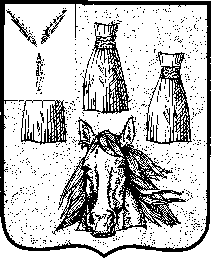 ГЛАВАКрасавского муниципального образованияСамойловского муниципального района Саратовской областиПОСТАНОВЛЕНИЕ № 2от  15 ноября 2023 г.	 					   	с.КрасавкаНа основании статьи 28 Федерального закона от 06 октября 2003 года №131-ФЗ «Об общих принципах организации местного самоуправления в Российской Федерации», Устава Красавского муниципального образования Самойловского муниципального района Саратовской области, Положения о бюджетном процессе в Красавском муниципальном образовании Самойловском муниципальном районе Саратовской области, утвержденного решением сельского Совета Красавского муниципального образования Самойловского муниципального района от 05.11.2019г. № 68,  ПОСТАНОВЛЯЮ:Вынести на публичные слушания с участием граждан, проживающих на территории Красавского муниципального образования  Самойловского муниципального района Саратовской области проект решения о бюджете Красавского муниципального образования  Самойловского муниципального района Саратовской области на 2024 год и плановый период 2025-2026 годов, согласно приложения к настоящему постановлению.Назначить на 05 декабря 2023 года 11:00 в здании администрации Красавского муниципального образования по адресу: с. Красавка, ул. Ленина, 27 публичные слушания по проекту решения о бюджете Красавского муниципального образования  Самойловского муниципального района Саратовской области на 2024 год и плановый период 2025-2026 годов.Поручить администрации Красавского муниципального образования  Самойловского муниципального района Саратовской области организацию проведения публичных слушаний по обсуждению проекта решения о бюджете Красавского муниципального образования  Самойловского муниципального района Саратовской области на 2024 год и плановый период 2025-2026 годов.4.	Поручить администрации Красавского муниципального образования  Самойловского муниципального района Саратовской области использовать ФГИС «Единый портал государственных и муниципальных услуг (функций)» (далее – Единый портал) для организации и проведения публичных слушаний по обсуждению решения о бюджете Красавского муниципального образования  Самойловского муниципального района Саратовской области на 2024 год и плановый период 2025-2026 годов.5. Проект решения о бюджете Красавского муниципального образования  Самойловского муниципального района Саратовской области на 2024 год и плановый период 2025-2026 годов для ознакомления по теме публичных слушаний находится по адресу: Саратовская область, Самойловский район, с. Красавка, ул. Ленина, 27 с 27 ноября 2023 г. по 04 декабря 2023 г. в рабочие дни с 8:00 ч. до 16:00 ч., а также размещен на официальном сайте Красавского муниципального образования  Самойловского муниципального района в сети «Интернет» и Едином портале.6. Замечания и предложения граждан в письменной форме должны содержать наименование, номер статьи, часть, абзац, пункт, подпункт, проекта решения о бюджете Красавского муниципального образования  Самойловского муниципального района Саратовской области на 2024 год и плановый период 2025-2026 годов, замечания и предложения принимаются с 8:00 ч. 27 ноября 2023 г. до 16:00 ч. 04 декабря 2023 года в электронной форме с использованием Единого портала, либо в письменной форме в адрес органа, уполномоченного на проведение публичных слушаний, а также в письменной или устной форме непосредственно в ходе проведения собрания участников публичных слушаний.7.Настоящее постановление опубликовать в муниципальных средствах массовой информации газете «Земля Самойловская», и на Портале муниципальных образований http://miob.ru в полном объеме с приложениями к настоящему постановлению,  и разместить на официальном сайте администрации Красавского муниципального образования Самойловского муниципального района в сети Интернет https://krasavskoe-r64.gosweb. gosuslugi.ru с приложениями к настоящему постановлению.8.Настоящее постановление вступает в силу со дня его официального опубликования.Глава Красавскогомуниципального образования					С.В.БережновПриложение к постановлениюГлавы Красавского муниципального образования Самойловского муниципального района от 15 ноября  2023 г. № 2                                                                                       ПРОЕКТ                                         Сельский СоветКрасавского муниципального образования Самойловского муниципального района Саратовской областиРЕШЕНИЕ№ от.12.2023г							с.КрасавкаО бюджете Красавского муниципального образования Самойловского муниципального района Саратовской области на 2024 год и на плановый период 2025 и 2026 годов 1. Основные характеристики  бюджета Красавского муниципального образования Самойловского муниципального района Саратовской области на 2024 год и на плановый период 2025 и 2026 годов .1) Утвердить основные характеристики бюджета Красавского муниципального образования Самойловского муниципального района Саратовской области на 2024 год:- общий объем доходов в сумме 18 009 500,00 рублей;- общий объем расходов в сумме 18 009 500,00 рублей;-дефицит бюджета в сумме  0,00 рублей 2) Утвердить основные характеристики бюджета Красавского муниципального образования Самойловского муниципального района Саратовской области на 2025 год и на 2026 годы:-общий объем доходов 2025 год в сумме 12 572 100,00 рублей и на 2026 год в сумме 13 740 700,00 рублей;- общий объем расходов на 2025 год в сумме 12 572 100 рублей 00 копеек, в том числе условно утвержденные расходы в сумме 314302 рублей 50 копеек и на 2026 год в сумме 13 740 700 рублей 00 копеек, в том числе условно утвержденные расходы в сумме 687035 рублей 00 копеек;- дефицит бюджета на 2025 год в сумме 0,00 рублей и на 2026 год в сумме 0,00 рублей.2. Доходы бюджета Красавского муниципального образования Самойловского муниципального района Саратовской областиУтвердить распределение доходов бюджета Красавского муниципального образования Самойловского муниципального района Саратовской области на 2024 год и на плановый период 2025 и 2026 годов согласно приложению 1 к настоящему Решению.3. Особенности администрирования доходов  бюджета Красавского муниципального образования Самойловского муниципального района Саратовской области в 2024 году.Установить, что информационное взаимодействие между управлением Федерального казначейства по Саратовской области и администраторами доходов бюджета Красавского муниципального образования Самойловского муниципального района Саратовской области может осуществляться через следующие уполномоченные органы:- Муниципальное казенное учреждение «Централизованная бухгалтерия администраций муниципальных образований Самойловского района»;-Финансовое управление администрации Самойловского муниципального района.4. Бюджетные ассигнования бюджета Красавского муниципального образования Самойловского муниципального района Саратовской области на 2024 год и на плановый период 2025 и 2026 годов.1. Утвердить:- общий объем бюджетных ассигнований на исполнение публичных нормативных обязательств на 2024 год в сумме 90628 руб. 00 коп., на 2025 год в сумме 90628 руб. 00 коп., на 2026 год в сумме 90628 руб. 00 коп. - объем бюджетных ассигнований муниципального дорожного фонда:на 2024 год в сумме 2 425 200 руб. 00 коп., на 2025 год в сумме 2 477 400 руб. 00 коп., на 2026 год в сумме 3 341 000 руб. 00 коп. - ведомственную структуру расходов  бюджета Красавского муниципального образования Самойловского муниципального района Саратовской области на 2024 год и на плановый период 2025 и 2026 годов согласно приложению 2 к настоящему Решению;- распределение бюджетных ассигнований по разделам, подразделам, целевым статьям (муниципальных программ муниципального образования и непрограммным направлениям деятельности). группам и подгруппам   видов расходов классификации расходов бюджета Красавского муниципального образования Самойловского муниципального района Саратовской области на 2024 год и на плановый период 2025 и 2026 годов согласно приложению 3 к настоящему Решению;- перечень муниципальных программ и объем бюджетных ассигнований на их реализацию согласно приложению 4 к настоящему Решению. 2. Установить, что субсидии юридическим лицам (за исключением субсидий государственным (муниципальным) учреждениям), а также субсидий, указанных в пунктах 6-8 статьи 78 Бюджетного кодекса Российской Федерации), индивидуальным предпринимателям, а также физическим лицам - производителям товаров, работ, услуг,  предоставляются в соответствии со сводной бюджетной росписью местного бюджета за счет бюджетных ассигнований и в пределах утвержденных лимитов бюджетных обязательств путем перечисления средств субсидий на расчетные счета получателей субсидий, открытые в кредитных организациях, за исключением субсидий, указанных в части 6 статьи 5 Федерального закона  «О федеральном бюджете на 2024 год и на плановый период 2025 и 2026 годов» Случаи предоставления субсидий юридическим лицам (за исключением субсидий государственным (муниципальным) учреждениям, а также субсидий, указанных в пунктах 6 - 8 статьи 78 Бюджетного кодекса Российской Федерации), индивидуальным предпринимателям, а также физическим лицам – производителям товаров, работ, услуг устанавливаются нормативными правовыми актами Администрации Самойловского муниципального района Саратовской области.5. Межбюджетные трансферты, предоставляемые из местного бюджета бюджету муниципального образования.1.Утвердить  межбюджетные трансферты, передаваемые бюджетам муниципальных районов из бюджетов поселений: по осуществлению полномочий по формированию, учету, исполнению бюджета в соответствии с заключенными соглашениями на 2024 год в сумме 376200,00 руб. и на плановый период 2025 года в сумме 390800,00 руб., 2026 год в сумме 405300,00 руб. по  осуществлению полномочий контрольно-счетной комиссии по осуществлению внешнего муниципального финансового контроля в соответствии с заключенными соглашениями в 2024 году в сумме 173700 руб. 00 коп.,  в 2025 году в сумме 180400 руб. 00 коп., в 2026 году в сумме 187400 руб. 00 коп.6. Источники финансирования дефицита местного бюджета, муниципальные внутренние заимствования,  муниципальный внутренний долг Красавского муниципального образования Самойловского муниципального района Саратовской области.1.Утвердить программу муниципальных внутренних заимствований Красавского муниципального образования на 2024 год и на плановый период 2025 и 2026 годов согласно приложению 5 к настоящему Решению2.Установить предельный объем муниципального внутреннего долга Красавского муниципального образования Самойловского муниципального района на 2024 год в сумме 0,00  рублей, на 2025 год в сумме 0,00 рублей и на 2026 год в сумме 0,00 рублей.3.Установить верхний предел муниципального внутреннего долга Красавского муниципального образования Самойловского муниципального района:по состоянию на 1 января 2025 года в сумме 0,00 рублей, в том числе верхний предел долга по муниципальным гарантиям муниципального образования в сумме 0,0 тыс. рублей;по состоянию на 1 января 2026 года в сумме 0,00 рублей, в том числе верхний предел долга по муниципальным гарантиям муниципального образования в сумме 0,0 тыс. рублей;по состоянию на 1 января 2027 года в сумме 0,00 рублей, в том числе верхний предел долга по муниципальным гарантиям муниципального образования в сумме 0,0 тыс. рублей;4.Утвердить программу муниципальных гарантий Красавского муниципального образования Самойловского муниципального района Саратовской области на 2024 и на плановый период 2025 и 2026 годов, согласно приложения 9 к настоящему Решению.7. Учет бюджетных обязательств.Финансовый орган осуществляет в установленном финансовым органом порядке учет бюджетных обязательств, вытекающих из муниципальных контрактов и иных договоров, подлежащих исполнению учреждениями за счет средств местного бюджета.8. Введение в действие отдельных положений.Ввести в действие с 1 января 2024 года следующие положения:- положение о порядке предоставления межбюджетных трансфертов, передаваемых бюджету Самойловского муниципального района из бюджета Красавского муниципального образования на осуществление полномочий администрацией по формированию, учету, исполнению бюджета в соответствии с заключенными соглашениями, согласно приложению 6 к настоящему Решению;- положение о порядке предоставления межбюджетных трансфертов, передаваемых бюджету Самойловского муниципального района из бюджета Красавского муниципального образования на осуществление полномочий  финуправлением по формированию, учету, исполнению бюджета в соответствии с заключенными соглашениями, согласно приложению 7 к настоящему Решению; - положение о порядке предоставления межбюджетных трансфертов, передаваемых бюджету Самойловского муниципального района из бюджета Благовещенского муниципального образования на осуществление полномочий контрольно-счетной комиссии внешнего муниципального финансового контроля в соответствии с заключенными соглашениями, согласно приложению 8 к настоящему Решению.9. Особенности исполнения бюджета Красавского муниципального образования Самойловского муниципального района Саратовской области.1.Администрация Красавского муниципального образования Самойловского муниципального района Саратовской области обеспечивает направление в 2024 году остатков средств местного бюджета в объеме до 2000000 рублей 00 коп., находящихся по состоянию на 1 января 2024 года, на счете бюджета Красавского муниципального образования Самойловского муниципального района Саратовской области на покрытие временных кассовых разрывов 2. Утвердить размер резервного фонда Администрации Красавского муниципального образования  Самойловского муниципального района Саратовской области на 2024 год в  сумме 20000 рублей 00 коп., на 2025 год в сумме 20000 рублей 00 коп и на 2026 год в сумме 20000 рублей 00 коп.3. Установить в соответствии со статьей 8 Решения Сельского Совета Красавского муниципального образования Самойловского муниципального района Саратовской области от 29 октября 2019 года № 65 «О бюджетном процессе в Красавском муниципальном образовании Самойловского муниципального района Саратовской области» следующие дополнительные основания для внесения изменений в сводную бюджетную роспись бюджета муниципального района без внесения изменений в настоящее Решение:1) внесение в установленном порядке изменений в муниципальные программы муниципального образования в части перераспределения бюджетных ассигнований между мероприятиями программы и (или) изменения состава мероприятий муниципальной программы муниципального образования в пределах общего объема бюджетных ассигнований, утвержденного настоящим Решением на финансовое обеспечение реализации муниципальной программы муниципального образования;2) перераспределение бюджетных ассигнований по кодам бюджетной классификации расходов в пределах средств, предусмотренных соответствующим главным распорядителям средств бюджета муниципального образования, в целях:реализации мероприятий, связанных с профилактикой и устранением последствий распространения короновирусной инфекции;3) перераспределение бюджетных ассигнований между главными распорядителями средств  бюджета муниципального образования, разделами, подразделами, целевыми статьями и видами расходов классификации расходов бюджета муниципального района, мероприятиями муниципальной программы муниципального образования  в пределах общего объема средств, предусмотренных на мероприятия муниципальных программ;4) увеличение (уменьшение) бюджетных ассигнований на сумму средств целевого назначения, поступающих (планируемых к поступлению) в бюджет муниципального образования (возвращаемых (планируемых к уменьшению) из бюджета) от юридических и физических лиц;5) увеличение бюджетных ассигнований на сумму средств, поступающих из муниципального  района, зачисляемых на основе соглашений (договоров) и иных нормативных правовых актов, в том числе поступивших сверх сумм, утвержденных настоящим Решением; 6) увеличение бюджетных ассигнований на сумму не использованных по состоянию на 1 января 2024 года остатков бюджетных ассигнований муниципального дорожного фонда и на сумму положительной разницы между фактически поступившим и прогнозировавшимся объемом доходов бюджета муниципального образования, учитываемых при формировании муниципального дорожного фонда в 2024 году, для последующего использования по установленным Администраци Красавского муниципального образования Самойловского муниципального района направлениям расходования.4. Установить исходя из прогнозируемого уровня инфляции (декабрь 2024  к декабрю 2023 года) размер индексации с 1 октября 2024 года на 4,0 процента, с 1 октября 2025 года на 4,0 процента, с 1 октября 2026 года на 3,9 процента: - размеров денежного вознаграждения лицам, замещающим муниципальные должности; - должностных окладов лиц, замещающих должности муниципальной службы;3. Администрация Красавского муниципального образования Самойловского муниципального района Саратовской области не вправе принимать решения, приводящие к увеличению в 2024 году численности муниципальных служащих муниципального образования.  10. Настоящее решение опубликовать в средствах массовой информации газете «Земля Самойловская» без приложений к настоящему решению, и на Портале муниципальных образований http://miob.ru в полном объеме с приложениями к настоящему решению,  и разместить на официальном сайте администрации Красавского муниципального образования Самойловского муниципального района в сети Интернет https://krasavskoe-r64.gosweb. gosuslugi.ru с приложениями к настоящему решению.11. Настоящее Решение вступает в силу с 1 января 2024 года.12. Контроль за исполнением настоящего решения возложить на постоянную комиссию сельского Совета Красавского муниципального образования по бюджетно-финансовым вопросам, инвестиционной политике, налогам, использованию муниципальной собственности.Глава Красавскогомуниципального образования                                                Бережнов С.В.                                              Приложение №1 к Решению                                             Сельского Совета Красавского                                             муниципального образования                                             Самойловского муниципального района                                              Саратовской области                                             №  от    Поступление доходов в бюджет Красавского муниципального образования Самойловского муниципального района Саратовской области на 2024 год и плановый период 2025 и 2026 годов(руб.)Приложение № 5 к РешениюСельского Совета Красавскогомуниципального образованияСамойловского муниципального районаСаратовской области№  отПрограмма муниципальных внутренних заимствований Красавского муниципального образования Самойловского муниципального районана 2024 год и плановый период 2025 и 2026 годов(рублей)Приложение № 6 к решению Сельского СоветаКрасавского муниципального образованияСамойловского муниципального районаот  №  от Положениео порядке предоставления межбюджетных трансфертов, передаваемых бюджету Самойловского муниципального района из бюджетаКрасавского муниципального образования на осуществление полномочий администрацией по формированию, учету, исполнению бюджета в соответствии с заключенными соглашениями.Настоящее Положение определяет порядок предоставления межбюджетных трансфертов, передаваемых Самойловскому муниципальному району из бюджета Красавского муниципального образования на осуществление полномочий администрацией по формированию, учету, исполнению бюджета в соответствии с заключенным соглашением (далее- межбюджетные трансферты).Межбюджетные трансферты предоставляются Самойловскому муниципальному району в соответствии со сводной бюджетной росписью расходов Красавского муниципального образования и Самойловского муниципального района в пределах лимитов бюджетных обязательств, утвержденных и доведенных финансовым управлением администрации Самойловского муниципального района до главных распорядителей в течение 10 рабочих дней с начала месяца:– ежемесячно в объеме 1/12 лимитов бюджетных обязательств.   Распределение бюджетных расходов по Красавскому муниципальному образованию Самойловского муниципального района по формированию, учету, исполнению бюджета устанавливается согласно следующим расчетам:Bi = БР х Hj х 1/7, гдеBi - доля бюджетных расходов i – муниципального образования района по формированию, учету, исполнению бюджета на обеспечение деятельности штатных единиц  работников администрации Самойловского муниципального района;БР – бюджетные расходы на оплату труда с начислениями и прочие расходы работников администрации Самойловского муниципального района ;Нj – численность штатных работников администрации Самойловского муниципального района на 1 января текущего года.3. Межбюджетные трансферты перечисляются администрацией Красавского муниципального образования на счет, открытый отделению Федерального казначейства по Самойловскому муниципальному району Саратовской области на балансовом счете 0310 «Доходы, распределяемые органами Федерального казначейства между уровнями бюджетной системы Российской Федерации», для последующего перечисления в установленном порядке на единый счет бюджета Самойловского муниципального района».4. Межбюджетные трансферты носят целевой характер и не подлежат направлению на иные цели.5. Администрация Самойловского муниципального района предоставляет заявку-отчет администрации Красавского муниципального образования Самойловского муниципального района Саратовской области на предоставление межбюджетных трансфертов, передаваемых бюджету Самойловского муниципального района из бюджета Красавского муниципального образования на осуществление полномочий администрацией по формированию, учету, исполнению бюджета в соответствии с заключенными соглашениями по следующей форме:Заявка – отчетна предоставление межбюджетных трансфертов, передаваемых бюджету Самойловского муниципального района из бюджета Красавского муниципального образования на осуществление полномочий администрацией по формированию, учету, исполнению бюджета в соответствии с заключенными соглашениями на 2024-2026 годы:(руб.)Руководитель:Главный бухгалтер:Приложение № 7 к решению Сельского СоветаКрасавского муниципального образованияСамойловского муниципального районаот  №  от Положениео порядке предоставления межбюджетных трансфертов, передаваемых бюджету Самойловского муниципального района из бюджета Красавского муниципального образования на осуществление полномочий финуправлением по формированию, учету, исполнению бюджета в соответствии с заключенными соглашениями.Настоящее Положение определяет порядок предоставления межбюджетных трансфертов, передаваемых Самойловскому муниципальному району из бюджета Красавского муниципального образования на осуществление полномочий финуправлением по формированию, учету, исполнению бюджета в соответствии с заключенным соглашением (далее - межбюджетные трансферты).Межбюджетные трансферты предоставляются Самойловскому муниципальному району в соответствии со сводной бюджетной росписью расходов Красавского муниципального образования и Самойловского муниципального района в пределах лимитов бюджетных обязательств, утвержденных и доведенных финансовым управлением администрации Самойловского муниципального района до главных распорядителей в течение 10 рабочих дней с начала месяца:– ежемесячно в объеме 1/12 лимитов бюджетных обязательств.Распределение бюджетных расходов по Красавскому муниципальному образованию Самойловского муниципального района по формированию, учету, исполнению бюджета устанавливается согласно следующим расчетам:Bi = БР х Hj х 1/7, гдеBi - доля бюджетных расходов i – муниципального образования района по формированию, учету, исполнению бюджета на обеспечение деятельности штатных единиц работников финансового управления администрации Самойловского муниципального района;БР – бюджетные расходы на оплату труда с начислениями и прочие расходы работников финансового управления администрации Самойловского муниципального района;Нj – численность штатных работников финансового управления администрации Самойловского муниципального района, работников администрации Самойловского муниципального района на 1 января текущего года.3. Межбюджетные трансферты перечисляются администрацией Красавского муниципального образования на счет, открытый отделению Федерального казначейства по Самойловскому муниципальному району Саратовской области на балансовом счете 0310 «Доходы, распределяемые органами Федерального казначейства между уровнями бюджетной системы Российской Федерации», для последующего перечисления в установленном порядке на единый счет бюджета Самойловского муниципального района».4. Межбюджетные трансферты носят целевой характер и не подлежат направлению на иные цели.5. Администрация Самойловского муниципального района предоставляет заявку-отчет администрации Красавского муниципального образования Самойловского муниципального района Саратовской области на предоставление межбюджетных трансфертов, передаваемых бюджету Самойловского муниципального района из бюджета Красавского муниципального образования на осуществление полномочий финуправлением по формированию, учету, исполнению бюджета в соответствии с заключенными соглашениями по следующей форме:Заявка – отчетна предоставление межбюджетных трансфертов, передаваемых бюджету Самойловского муниципального района из бюджета Красавского муниципального образования на осуществление полномочий финуправлением по формированию, учету, исполнению бюджета в соответствии с заключенными соглашениями на 2024-2026 годы.(руб.)Руководитель:Главный бухгалтер:Приложение № 8 к решению Сельского Совета Еловатского муниципального образованияСамойловского муниципального района№     от         г.Положениео порядке предоставления межбюджетных трансфертов, передаваемых бюджету Самойловского муниципального района из бюджета Красавского муниципального образования на осуществление полномочий контрольно-счетной комиссии внешнего муниципального финансового контроля в соответствии с заключенными соглашениями.Настоящее Положение определяет порядок предоставления межбюджетных трансфертов, передаваемых Самойловскому муниципальному району из бюджета Красавского муниципального образования на осуществление полномочий контрольно-счетной комиссии внешнего муниципального финансового контроля в соответствии с заключенным соглашением (далее - межбюджетные трансферты).Межбюджетные трансферты предоставляются Самойловскому муниципальному району в соответствии со сводной бюджетной росписью расходов Красавского муниципального образования и Самойловского муниципального района в пределах лимитов бюджетных обязательств, утвержденных и доведенных финансовым управлением администрации Самойловского муниципального района до главных распорядителей в течение 10 рабочих дней с начала месяца:– ежемесячно в объеме 1/12 лимитов бюджетных обязательств.Распределение бюджетных расходов по Красавскому муниципальному образованию Самойловского муниципального района по формированию, учету, исполнению бюджета устанавливается согласно следующим расчетам:V=(Фзп +Р)/8, гдеV – объем иных межбюджетных трансфертов;Фзп –расходы на оплату труда( с учетом начислений) на установленную штатную численность работников КСК;Р – иные расходы;N – количество муниципальных образований Самойловского муниципального района.3. Межбюджетные трансферты перечисляются администрацией Красавского муниципального образования на счет, открытый отделению Федерального казначейства по Самойловскому муниципальному району Саратовской области на балансовом счете 0310 «Доходы, распределяемые органами Федерального казначейства между уровнями бюджетной системы Российской Федерации», для последующего перечисления в установленном порядке на единый счет бюджета Самойловского муниципального района».4. Межбюджетные трансферты носят целевой характер и не подлежат направлению на иные цели.5. Администрация Самойловского муниципального района предоставляет заявку-отчет администрации Красавского муниципального образования Самойловского муниципального района Саратовской области на предоставление межбюджетных трансфертов, передаваемых бюджету Самойловского муниципального района из бюджета Красавского муниципального образования на осуществление полномочий контрольно-счетной комиссии внешнего муниципального финансового контроля в соответствии с заключенными соглашениями по следующей форме:Заявка – отчетна предоставление межбюджетных трансфертов, передаваемых бюджету Самойловского муниципального района из бюджета Красавского муниципального образования на осуществление полномочий контрольно-счетной комиссии внешнего муниципального финансового контроля в соответствии с заключенными соглашениями на 2024-2026 годы.(руб.)Руководитель:Главный бухгалтер:Приложение № 9 к Решению Сельского Совета Красавскогомуниципального образованияСамойловского муниципального районаСаратовской области№  отПрограмма муниципальных гарантий Красавского муниципального образования Самойловского муниципального района Саратовской области на 2024 и плановый период 2025 и 2026 годовПредоставление муниципальных гарантий                                 (руб.)О назначении публичных слушаний по проекту решения о бюджете Красавского муниципального образования Самойловского муниципального района Саратовской области на 2024 год и плановый период 2025-2026 годов»Код бюджетной клас-сификации Россий-кой Федерации            Наименование доходов  Бюджет 2024 гБюджет 2025 гБюджет 2026г1 00 00000 00 0000 000НАЛОГОВЫЕ И НЕНАЛОГОВЫЕ ДОХОДЫ12099300,0012445000,0013609100,00101 00000 00 0000 000Налоги на прибыль, доходы862900,00934600,001005700,00101 02000 01 0000 110 Налог на доходы физических лиц 862900,00934600,001005700,001 03 00000 00 0000 000 НАЛОГИ НА ТОВАРЫ (РАБОТЫ, УСЛУГИ), РЕАЛИЗУЕМЫЕ НА ТЕРРИТОРИИ РОССИЙСКОЙ ФЕДЕРАЦИИ2425200,002477400,003341000,001 03 02230 01 0000 110Доходы от уплаты акцизов на дизельное топливо, подлежащие распределению между бюджетами субъектов Российской Федерации и местными бюджетами с учетом установленных дифференцированных нормативов отчислений в местные бюджеты1119800,001151100,001527600,00103 02231 01 0000 110Доходы от уплаты акцизов на дизельное топливо, подлежащие распределению между бюджетами субъектов Российской Федерации и местными бюджетами с учетом установленных дифференцированных нормативов отчислений в местные бюджеты (по нормативам, установленным Федеральным законом о федеральном бюджете в целях формирования дорожных фондов субъектов Российской Федерации)1119800,001151100,001527600,001 03 02240 01 0000 110Доходы от уплаты акцизов на моторные масла для дизельных и (или) карбюраторных (инжекторных) двигателей, подлежащие распределению между бюджетами субъектов Российской Федерации и местными бюджетами с учетом установленных дифференцированных нормативов отчислений в местные бюджеты8100,008300,0011500,001 03 02241 01 0000 110Доходы от уплаты акцизов на моторные масла для дизельных и (или) карбюраторных (инжекторных) двигателей, подлежащие распределению между бюджетами субъектов Российской Федерации и местными бюджетами с учетом установленных дифференцированных нормативов отчислений в местные бюджеты (по нормативам, установленным Федеральным законом о федеральном бюджете в целях формирования дорожных фондов субъектов Российской Федерации)8100,008300,0011500,001 03 02250 01 0000 110Доходы от уплаты акцизов на автомобильный бензин, подлежащие распределению между бюджетами субъектов Российской Федерации и местными бюджетами с учетом установленных дифференцированных нормативов отчислений в местные бюджеты1297300,001318000,001801900,001 03 02251 01 0000 110Доходы от уплаты акцизов на автомобильный бензин, подлежащие распределению между бюджетами субъектов Российской Федерации и местными бюджетами с учетом установленных дифференцированных нормативов отчислений в местные бюджеты (по нормативам, установленным Федеральным законом о федеральном бюджете в целях формирования дорожных фондов субъектов Российской Федерации)1297300,001318000,001801900,001 05 00000 00 0000 000НАЛОГИ НА СОВОКУПНЫЙ ДОХОД5658800,005880600,006110000,001 05 03000 01 0000 110Единый  сельскохозяйственный налог5658800,005880600,006110000,00105 03000 01 0000 110Единый сельскохозяйственный налог5658800,005880600,006110000,001 06 00000 00 0000 000НАЛОГИ НА ИМУЩЕСТВО3136000,003136000,003136000,001 06 01030 10 0000 110Налог на имущество физических лиц138000,00138000,00138000,00106 01030 10 0000 110Налог на имущество физических лиц, взимаемый по ставкам, применяемым к объектам налогообложения, расположенным в границах сельских поселений138000,00138000,00138000,00 1 06 06000 10 0000110Земельный налог	2998000,002998000,002998000,001 06 06033 10 0000 110Земельный налог с организаций обладающих земельным участком расположенным в границах сельских поселений249000,00249000,00249000,001 06 06043 10 0000 110Земельный налог с физических лиц обладающих земельным участком, расположенным в границах сельских поселений2749000,002749000,002749000,001 08 00000 00 0000 000ГОСУДАРСТВЕННАЯ ПОШЛИНА, СБОРЫ10000,0010000,0010000,00108 04020 01 0000 110Государственная пошлина за совершение нотариальных действий должностными лицами органов местного самоуправления уполномоченными в соответствии с законодательными актами РФ на совершение нотариальных действий10000,0010000,0010000,001 11 00000 00 0000 000ДОХОДЫ ОТ ИСПОЛЬЗОВАНИЯ ИМУЩЕСТВА, НАХОДЯЩЕГОСЯ В ГОСУДАРСТВЕННОЙ И МУНИЦИПАЛЬНОЙ СОБСТВЕННОСТИ6400,006400,006400,00111 05035 10 0000 120Доходы от сдачи в аренду имущества, находящегося в оперативном управлении органов управления сельских поселений и созданных ими учреждений  (за исключением имущества муниципальных бюджетных и автономных учреждений)6400,006400,006400,00202 00000 00 0000 000Безвозмездные поступления5910200,00127100,00131600,002 02 16000 00 0000 000Дотации бюджетам субъектов Российской Федерации120200,00127100,00131600,00202 16001 10 0001 150Дотации бюджетам сельских поселений на выравнивание бюджетной обеспеченности из бюджетов муниципальных районов за счет средств областного бюджета 120200,00127100,00131600,00 202 20000 00 0000 000Субсидии бюджетам субъектов Российской Федерации и муниципальных образований 5790000,002 02 29999 10 0118 150Субсидии бюджетам поселений области на обеспечение дорожной деятельности в отношении автомобильных дорог общего пользования местного значения в границах населенных пунктов сельских поселений за счет средств областного дорожного фонда5790000,00ВСЕГО ДОХОДОВ18009500,0012572100,0013740700,00Приложение № 2
к решению Сельского Совета Красавского муниципального образования Самойловского муниципального района Саратовской области
№  от.12.2023гПриложение № 2
к решению Сельского Совета Красавского муниципального образования Самойловского муниципального района Саратовской области
№  от.12.2023гПриложение № 2
к решению Сельского Совета Красавского муниципального образования Самойловского муниципального района Саратовской области
№  от.12.2023гПриложение № 2
к решению Сельского Совета Красавского муниципального образования Самойловского муниципального района Саратовской области
№  от.12.2023гВедомственная структура расходов местного бюджета на 2024 год и плановый период 2025 и 2026 годовВедомственная структура расходов местного бюджета на 2024 год и плановый период 2025 и 2026 годовВедомственная структура расходов местного бюджета на 2024 год и плановый период 2025 и 2026 годовВедомственная структура расходов местного бюджета на 2024 год и плановый период 2025 и 2026 годовВедомственная структура расходов местного бюджета на 2024 год и плановый период 2025 и 2026 годовВедомственная структура расходов местного бюджета на 2024 год и плановый период 2025 и 2026 годовВедомственная структура расходов местного бюджета на 2024 год и плановый период 2025 и 2026 годовВедомственная структура расходов местного бюджета на 2024 год и плановый период 2025 и 2026 годовВедомственная структура расходов местного бюджета на 2024 год и плановый период 2025 и 2026 годовВедомственная структура расходов местного бюджета на 2024 год и плановый период 2025 и 2026 годовВедомственная структура расходов местного бюджета на 2024 год и плановый период 2025 и 2026 годовВедомственная структура расходов местного бюджета на 2024 год и плановый период 2025 и 2026 годовВедомственная структура расходов местного бюджета на 2024 год и плановый период 2025 и 2026 годовВедомственная структура расходов местного бюджета на 2024 год и плановый период 2025 и 2026 годовВедомственная структура расходов местного бюджета на 2024 год и плановый период 2025 и 2026 годовВедомственная структура расходов местного бюджета на 2024 год и плановый период 2025 и 2026 годовВедомственная структура расходов местного бюджета на 2024 год и плановый период 2025 и 2026 годов(рублей)НаименованиеКодРаз-делПод-разделЦелевая статьяВид расходовСуммаНаименованиеКодРаз-делПод-разделЦелевая статьяВид расходов20242025202611111111123456789Администрация Красавского муниципального образования Самойловского муниципального района Саратовской областиАдминистрация Красавского муниципального образования Самойловского муниципального района Саратовской областиАдминистрация Красавского муниципального образования Самойловского муниципального района Саратовской областиАдминистрация Красавского муниципального образования Самойловского муниципального района Саратовской областиАдминистрация Красавского муниципального образования Самойловского муниципального района Саратовской областиАдминистрация Красавского муниципального образования Самойловского муниципального района Саратовской областиАдминистрация Красавского муниципального образования Самойловского муниципального района Саратовской областиАдминистрация Красавского муниципального образования Самойловского муниципального района Саратовской областиАдминистрация Красавского муниципального образования Самойловского муниципального района Саратовской области06618 009 500,0012 572 100,0013 740 700,00Общегосударственные вопросыОбщегосударственные вопросыОбщегосударственные вопросыОбщегосударственные вопросыОбщегосударственные вопросыОбщегосударственные вопросыОбщегосударственные вопросыОбщегосударственные вопросыОбщегосударственные вопросы066017 609 133,007 997 675,008 293 680,00Функционирование высшего должностного лица субъекта Российской Федерации и муниципального образованияФункционирование высшего должностного лица субъекта Российской Федерации и муниципального образованияФункционирование высшего должностного лица субъекта Российской Федерации и муниципального образованияФункционирование высшего должностного лица субъекта Российской Федерации и муниципального образованияФункционирование высшего должностного лица субъекта Российской Федерации и муниципального образованияФункционирование высшего должностного лица субъекта Российской Федерации и муниципального образованияФункционирование высшего должностного лица субъекта Российской Федерации и муниципального образованияФункционирование высшего должностного лица субъекта Российской Федерации и муниципального образованияФункционирование высшего должностного лица субъекта Российской Федерации и муниципального образования06601021 407 722,001 464 100,001 524 381,00Выполнение функций органами местного самоуправленияВыполнение функций органами местного самоуправленияВыполнение функций органами местного самоуправленияВыполнение функций органами местного самоуправленияВыполнение функций органами местного самоуправленияВыполнение функций органами местного самоуправленияВыполнение функций органами местного самоуправленияВыполнение функций органами местного самоуправленияВыполнение функций органами местного самоуправления066010221 0 00 000001 407 722,001 464 100,001 524 381,00Обеспечение деятельности органов местного самоуправленияОбеспечение деятельности органов местного самоуправленияОбеспечение деятельности органов местного самоуправленияОбеспечение деятельности органов местного самоуправленияОбеспечение деятельности органов местного самоуправленияОбеспечение деятельности органов местного самоуправленияОбеспечение деятельности органов местного самоуправленияОбеспечение деятельности органов местного самоуправленияОбеспечение деятельности органов местного самоуправления066010221 3 00 000001 407 722,001 464 100,001 524 381,00Расходы на обеспечение деятельности главы муниципального образованияРасходы на обеспечение деятельности главы муниципального образованияРасходы на обеспечение деятельности главы муниципального образованияРасходы на обеспечение деятельности главы муниципального образованияРасходы на обеспечение деятельности главы муниципального образованияРасходы на обеспечение деятельности главы муниципального образованияРасходы на обеспечение деятельности главы муниципального образованияРасходы на обеспечение деятельности главы муниципального образованияРасходы на обеспечение деятельности главы муниципального образования066010221 3 00 020001 407 722,001 464 100,001 524 381,00Расходы на выплаты персоналу в целях обеспечения выполнения функций государственными (муниципальными) органами, казенными учреждениями, органами управления государственными внебюджетными фондамиРасходы на выплаты персоналу в целях обеспечения выполнения функций государственными (муниципальными) органами, казенными учреждениями, органами управления государственными внебюджетными фондамиРасходы на выплаты персоналу в целях обеспечения выполнения функций государственными (муниципальными) органами, казенными учреждениями, органами управления государственными внебюджетными фондамиРасходы на выплаты персоналу в целях обеспечения выполнения функций государственными (муниципальными) органами, казенными учреждениями, органами управления государственными внебюджетными фондамиРасходы на выплаты персоналу в целях обеспечения выполнения функций государственными (муниципальными) органами, казенными учреждениями, органами управления государственными внебюджетными фондамиРасходы на выплаты персоналу в целях обеспечения выполнения функций государственными (муниципальными) органами, казенными учреждениями, органами управления государственными внебюджетными фондамиРасходы на выплаты персоналу в целях обеспечения выполнения функций государственными (муниципальными) органами, казенными учреждениями, органами управления государственными внебюджетными фондамиРасходы на выплаты персоналу в целях обеспечения выполнения функций государственными (муниципальными) органами, казенными учреждениями, органами управления государственными внебюджетными фондамиРасходы на выплаты персоналу в целях обеспечения выполнения функций государственными (муниципальными) органами, казенными учреждениями, органами управления государственными внебюджетными фондами066010221 3 00 020001001 407 722,001 464 100,001 524 381,00Расходы на выплаты персоналу государственных (муниципальных) органовРасходы на выплаты персоналу государственных (муниципальных) органовРасходы на выплаты персоналу государственных (муниципальных) органовРасходы на выплаты персоналу государственных (муниципальных) органовРасходы на выплаты персоналу государственных (муниципальных) органовРасходы на выплаты персоналу государственных (муниципальных) органовРасходы на выплаты персоналу государственных (муниципальных) органовРасходы на выплаты персоналу государственных (муниципальных) органовРасходы на выплаты персоналу государственных (муниципальных) органов066010221 3 00 020001201 407 722,001 464 100,001 524 381,00Функционирование Правительства Российской Федерации, высших исполнительных органов государственной власти субъектов Российской Федерации, местных администрацийФункционирование Правительства Российской Федерации, высших исполнительных органов государственной власти субъектов Российской Федерации, местных администрацийФункционирование Правительства Российской Федерации, высших исполнительных органов государственной власти субъектов Российской Федерации, местных администрацийФункционирование Правительства Российской Федерации, высших исполнительных органов государственной власти субъектов Российской Федерации, местных администрацийФункционирование Правительства Российской Федерации, высших исполнительных органов государственной власти субъектов Российской Федерации, местных администрацийФункционирование Правительства Российской Федерации, высших исполнительных органов государственной власти субъектов Российской Федерации, местных администрацийФункционирование Правительства Российской Федерации, высших исполнительных органов государственной власти субъектов Российской Федерации, местных администрацийФункционирование Правительства Российской Федерации, высших исполнительных органов государственной власти субъектов Российской Федерации, местных администрацийФункционирование Правительства Российской Федерации, высших исполнительных органов государственной власти субъектов Российской Федерации, местных администраций06601046 141 411,006 503 575,006 739 299,00Выполнение функций органами местного самоуправленияВыполнение функций органами местного самоуправленияВыполнение функций органами местного самоуправленияВыполнение функций органами местного самоуправленияВыполнение функций органами местного самоуправленияВыполнение функций органами местного самоуправленияВыполнение функций органами местного самоуправленияВыполнение функций органами местного самоуправленияВыполнение функций органами местного самоуправления066010421 0 00 000003 536 869,004 128 375,004 342 599,00Обеспечение деятельности органов местного самоуправленияОбеспечение деятельности органов местного самоуправленияОбеспечение деятельности органов местного самоуправленияОбеспечение деятельности органов местного самоуправленияОбеспечение деятельности органов местного самоуправленияОбеспечение деятельности органов местного самоуправленияОбеспечение деятельности органов местного самоуправленияОбеспечение деятельности органов местного самоуправленияОбеспечение деятельности органов местного самоуправления066010421 3 00 000003 536 869,004 128 375,004 342 599,00Расходы на обеспечение функций центрального аппаратаРасходы на обеспечение функций центрального аппаратаРасходы на обеспечение функций центрального аппаратаРасходы на обеспечение функций центрального аппаратаРасходы на обеспечение функций центрального аппаратаРасходы на обеспечение функций центрального аппаратаРасходы на обеспечение функций центрального аппаратаРасходы на обеспечение функций центрального аппаратаРасходы на обеспечение функций центрального аппарата066010421 3 00 022003 526 069,004 117 575,004 331 799,00Расходы на выплаты персоналу в целях обеспечения выполнения функций государственными (муниципальными) органами, казенными учреждениями, органами управления государственными внебюджетными фондамиРасходы на выплаты персоналу в целях обеспечения выполнения функций государственными (муниципальными) органами, казенными учреждениями, органами управления государственными внебюджетными фондамиРасходы на выплаты персоналу в целях обеспечения выполнения функций государственными (муниципальными) органами, казенными учреждениями, органами управления государственными внебюджетными фондамиРасходы на выплаты персоналу в целях обеспечения выполнения функций государственными (муниципальными) органами, казенными учреждениями, органами управления государственными внебюджетными фондамиРасходы на выплаты персоналу в целях обеспечения выполнения функций государственными (муниципальными) органами, казенными учреждениями, органами управления государственными внебюджетными фондамиРасходы на выплаты персоналу в целях обеспечения выполнения функций государственными (муниципальными) органами, казенными учреждениями, органами управления государственными внебюджетными фондамиРасходы на выплаты персоналу в целях обеспечения выполнения функций государственными (муниципальными) органами, казенными учреждениями, органами управления государственными внебюджетными фондамиРасходы на выплаты персоналу в целях обеспечения выполнения функций государственными (муниципальными) органами, казенными учреждениями, органами управления государственными внебюджетными фондамиРасходы на выплаты персоналу в целях обеспечения выполнения функций государственными (муниципальными) органами, казенными учреждениями, органами управления государственными внебюджетными фондами066010421 3 00 022001003 526 069,004 117 575,004 331 799,00Расходы на выплаты персоналу государственных (муниципальных) органовРасходы на выплаты персоналу государственных (муниципальных) органовРасходы на выплаты персоналу государственных (муниципальных) органовРасходы на выплаты персоналу государственных (муниципальных) органовРасходы на выплаты персоналу государственных (муниципальных) органовРасходы на выплаты персоналу государственных (муниципальных) органовРасходы на выплаты персоналу государственных (муниципальных) органовРасходы на выплаты персоналу государственных (муниципальных) органовРасходы на выплаты персоналу государственных (муниципальных) органов066010421 3 00 022001203 526 069,004 117 575,004 331 799,00Уплата налога на имущество , транспортного налога, прочих налогов, сборов и иных платежей органами местного самоуправленияУплата налога на имущество , транспортного налога, прочих налогов, сборов и иных платежей органами местного самоуправленияУплата налога на имущество , транспортного налога, прочих налогов, сборов и иных платежей органами местного самоуправленияУплата налога на имущество , транспортного налога, прочих налогов, сборов и иных платежей органами местного самоуправленияУплата налога на имущество , транспортного налога, прочих налогов, сборов и иных платежей органами местного самоуправленияУплата налога на имущество , транспортного налога, прочих налогов, сборов и иных платежей органами местного самоуправленияУплата налога на имущество , транспортного налога, прочих налогов, сборов и иных платежей органами местного самоуправленияУплата налога на имущество , транспортного налога, прочих налогов, сборов и иных платежей органами местного самоуправленияУплата налога на имущество , транспортного налога, прочих налогов, сборов и иных платежей органами местного самоуправления066010421 3 00 0610010 800,0010 800,0010 800,00Иные бюджетные ассигнованияИные бюджетные ассигнованияИные бюджетные ассигнованияИные бюджетные ассигнованияИные бюджетные ассигнованияИные бюджетные ассигнованияИные бюджетные ассигнованияИные бюджетные ассигнованияИные бюджетные ассигнования066010421 3 00 0610080010 800,0010 800,0010 800,00Уплата налогов, сборов и иных платежейУплата налогов, сборов и иных платежейУплата налогов, сборов и иных платежейУплата налогов, сборов и иных платежейУплата налогов, сборов и иных платежейУплата налогов, сборов и иных платежейУплата налогов, сборов и иных платежейУплата налогов, сборов и иных платежейУплата налогов, сборов и иных платежей066010421 3 00 0610085010 800,0010 800,0010 800,00Предоставление межбюджетных трансфертов из бюджетов поселенийПредоставление межбюджетных трансфертов из бюджетов поселенийПредоставление межбюджетных трансфертов из бюджетов поселенийПредоставление межбюджетных трансфертов из бюджетов поселенийПредоставление межбюджетных трансфертов из бюджетов поселенийПредоставление межбюджетных трансфертов из бюджетов поселенийПредоставление межбюджетных трансфертов из бюджетов поселенийПредоставление межбюджетных трансфертов из бюджетов поселенийПредоставление межбюджетных трансфертов из бюджетов поселений066010423 0 00 00000549 900,00571 200,00592 700,00Осуществление полномочий администрацией района по формированию, учету, исполнению бюджета  в соответствии с заключенными соглашениямиОсуществление полномочий администрацией района по формированию, учету, исполнению бюджета  в соответствии с заключенными соглашениямиОсуществление полномочий администрацией района по формированию, учету, исполнению бюджета  в соответствии с заключенными соглашениямиОсуществление полномочий администрацией района по формированию, учету, исполнению бюджета  в соответствии с заключенными соглашениямиОсуществление полномочий администрацией района по формированию, учету, исполнению бюджета  в соответствии с заключенными соглашениямиОсуществление полномочий администрацией района по формированию, учету, исполнению бюджета  в соответствии с заключенными соглашениямиОсуществление полномочий администрацией района по формированию, учету, исполнению бюджета  в соответствии с заключенными соглашениямиОсуществление полномочий администрацией района по формированию, учету, исполнению бюджета  в соответствии с заключенными соглашениямиОсуществление полномочий администрацией района по формированию, учету, исполнению бюджета  в соответствии с заключенными соглашениями066010423 0 00 06110151 500,00157 300,00163 400,00Межбюджетные трансфертыМежбюджетные трансфертыМежбюджетные трансфертыМежбюджетные трансфертыМежбюджетные трансфертыМежбюджетные трансфертыМежбюджетные трансфертыМежбюджетные трансфертыМежбюджетные трансферты066010423 0 00 06110500151 500,00157 300,00163 400,00Иные межбюджетные трансфертыИные межбюджетные трансфертыИные межбюджетные трансфертыИные межбюджетные трансфертыИные межбюджетные трансфертыИные межбюджетные трансфертыИные межбюджетные трансфертыИные межбюджетные трансфертыИные межбюджетные трансферты066010423 0 00 06110540151 500,00157 300,00163 400,00Осуществление полномочий финансовым управлением по формированию, учету, исполнению бюджета в соответствии с заключенными соглашениямиОсуществление полномочий финансовым управлением по формированию, учету, исполнению бюджета в соответствии с заключенными соглашениямиОсуществление полномочий финансовым управлением по формированию, учету, исполнению бюджета в соответствии с заключенными соглашениямиОсуществление полномочий финансовым управлением по формированию, учету, исполнению бюджета в соответствии с заключенными соглашениямиОсуществление полномочий финансовым управлением по формированию, учету, исполнению бюджета в соответствии с заключенными соглашениямиОсуществление полномочий финансовым управлением по формированию, учету, исполнению бюджета в соответствии с заключенными соглашениямиОсуществление полномочий финансовым управлением по формированию, учету, исполнению бюджета в соответствии с заключенными соглашениямиОсуществление полномочий финансовым управлением по формированию, учету, исполнению бюджета в соответствии с заключенными соглашениямиОсуществление полномочий финансовым управлением по формированию, учету, исполнению бюджета в соответствии с заключенными соглашениями066010423 0 00 06150224 700,00233 500,00241 900,00Межбюджетные трансфертыМежбюджетные трансфертыМежбюджетные трансфертыМежбюджетные трансфертыМежбюджетные трансфертыМежбюджетные трансфертыМежбюджетные трансфертыМежбюджетные трансфертыМежбюджетные трансферты066010423 0 00 06150500224 700,00233 500,00241 900,00Иные межбюджетные трансфертыИные межбюджетные трансфертыИные межбюджетные трансфертыИные межбюджетные трансфертыИные межбюджетные трансфертыИные межбюджетные трансфертыИные межбюджетные трансфертыИные межбюджетные трансфертыИные межбюджетные трансферты066010423 0 00 06150540224 700,00233 500,00241 900,00Осуществление полномочий контрольно-счетной комиссии по осуществлению внешнего муниципального финансового контроля в соответствии с заключенными соглашениямиОсуществление полномочий контрольно-счетной комиссии по осуществлению внешнего муниципального финансового контроля в соответствии с заключенными соглашениямиОсуществление полномочий контрольно-счетной комиссии по осуществлению внешнего муниципального финансового контроля в соответствии с заключенными соглашениямиОсуществление полномочий контрольно-счетной комиссии по осуществлению внешнего муниципального финансового контроля в соответствии с заключенными соглашениямиОсуществление полномочий контрольно-счетной комиссии по осуществлению внешнего муниципального финансового контроля в соответствии с заключенными соглашениямиОсуществление полномочий контрольно-счетной комиссии по осуществлению внешнего муниципального финансового контроля в соответствии с заключенными соглашениямиОсуществление полномочий контрольно-счетной комиссии по осуществлению внешнего муниципального финансового контроля в соответствии с заключенными соглашениямиОсуществление полномочий контрольно-счетной комиссии по осуществлению внешнего муниципального финансового контроля в соответствии с заключенными соглашениямиОсуществление полномочий контрольно-счетной комиссии по осуществлению внешнего муниципального финансового контроля в соответствии с заключенными соглашениями066010423 0 00 06160173 700,00180 400,00187 400,00Межбюджетные трансфертыМежбюджетные трансфертыМежбюджетные трансфертыМежбюджетные трансфертыМежбюджетные трансфертыМежбюджетные трансфертыМежбюджетные трансфертыМежбюджетные трансфертыМежбюджетные трансферты066010423 0 00 06160500173 700,00180 400,00187 400,00Иные межбюджетные трансфертыИные межбюджетные трансфертыИные межбюджетные трансфертыИные межбюджетные трансфертыИные межбюджетные трансфертыИные межбюджетные трансфертыИные межбюджетные трансфертыИные межбюджетные трансфертыИные межбюджетные трансферты066010423 0 00 06160540173 700,00180 400,00187 400,00Муниципальная программа "Совершенствование местного самоуправления в администрации Красавского муниципального образования на 2024 и плановый период 2025-2026 годы"Муниципальная программа "Совершенствование местного самоуправления в администрации Красавского муниципального образования на 2024 и плановый период 2025-2026 годы"Муниципальная программа "Совершенствование местного самоуправления в администрации Красавского муниципального образования на 2024 и плановый период 2025-2026 годы"Муниципальная программа "Совершенствование местного самоуправления в администрации Красавского муниципального образования на 2024 и плановый период 2025-2026 годы"Муниципальная программа "Совершенствование местного самоуправления в администрации Красавского муниципального образования на 2024 и плановый период 2025-2026 годы"Муниципальная программа "Совершенствование местного самоуправления в администрации Красавского муниципального образования на 2024 и плановый период 2025-2026 годы"Муниципальная программа "Совершенствование местного самоуправления в администрации Красавского муниципального образования на 2024 и плановый период 2025-2026 годы"Муниципальная программа "Совершенствование местного самоуправления в администрации Красавского муниципального образования на 2024 и плановый период 2025-2026 годы"Муниципальная программа "Совершенствование местного самоуправления в администрации Красавского муниципального образования на 2024 и плановый период 2025-2026 годы"066010432 0 00 000002 054 642,001 804 000,001 804 000,00Основное мероприятие "Повышение эффективности и результатов в сфере социально-экономического развития и эффективной реализации полномочий в администрации Красавского муниципального образования Самойловского муниципального района Саратовской области"Основное мероприятие "Повышение эффективности и результатов в сфере социально-экономического развития и эффективной реализации полномочий в администрации Красавского муниципального образования Самойловского муниципального района Саратовской области"Основное мероприятие "Повышение эффективности и результатов в сфере социально-экономического развития и эффективной реализации полномочий в администрации Красавского муниципального образования Самойловского муниципального района Саратовской области"Основное мероприятие "Повышение эффективности и результатов в сфере социально-экономического развития и эффективной реализации полномочий в администрации Красавского муниципального образования Самойловского муниципального района Саратовской области"Основное мероприятие "Повышение эффективности и результатов в сфере социально-экономического развития и эффективной реализации полномочий в администрации Красавского муниципального образования Самойловского муниципального района Саратовской области"Основное мероприятие "Повышение эффективности и результатов в сфере социально-экономического развития и эффективной реализации полномочий в администрации Красавского муниципального образования Самойловского муниципального района Саратовской области"Основное мероприятие "Повышение эффективности и результатов в сфере социально-экономического развития и эффективной реализации полномочий в администрации Красавского муниципального образования Самойловского муниципального района Саратовской области"Основное мероприятие "Повышение эффективности и результатов в сфере социально-экономического развития и эффективной реализации полномочий в администрации Красавского муниципального образования Самойловского муниципального района Саратовской области"Основное мероприятие "Повышение эффективности и результатов в сфере социально-экономического развития и эффективной реализации полномочий в администрации Красавского муниципального образования Самойловского муниципального района Саратовской области"066010432 0 02 000002 054 642,001 804 000,001 804 000,00Реализация основного мероприятияРеализация основного мероприятияРеализация основного мероприятияРеализация основного мероприятияРеализация основного мероприятияРеализация основного мероприятияРеализация основного мероприятияРеализация основного мероприятияРеализация основного мероприятия066010432 0 02 V00002 054 642,001 804 000,001 804 000,00Закупка товаров, работ и услуг для государственных (муниципальных) нуждЗакупка товаров, работ и услуг для государственных (муниципальных) нуждЗакупка товаров, работ и услуг для государственных (муниципальных) нуждЗакупка товаров, работ и услуг для государственных (муниципальных) нуждЗакупка товаров, работ и услуг для государственных (муниципальных) нуждЗакупка товаров, работ и услуг для государственных (муниципальных) нуждЗакупка товаров, работ и услуг для государственных (муниципальных) нуждЗакупка товаров, работ и услуг для государственных (муниципальных) нуждЗакупка товаров, работ и услуг для государственных (муниципальных) нужд066010432 0 02 V00002002 054 642,001 804 000,001 804 000,00Иные закупки товаров, работ и услуг для обеспечения государственных (мунциипальных) нуждИные закупки товаров, работ и услуг для обеспечения государственных (мунциипальных) нуждИные закупки товаров, работ и услуг для обеспечения государственных (мунциипальных) нуждИные закупки товаров, работ и услуг для обеспечения государственных (мунциипальных) нуждИные закупки товаров, работ и услуг для обеспечения государственных (мунциипальных) нуждИные закупки товаров, работ и услуг для обеспечения государственных (мунциипальных) нуждИные закупки товаров, работ и услуг для обеспечения государственных (мунциипальных) нуждИные закупки товаров, работ и услуг для обеспечения государственных (мунциипальных) нуждИные закупки товаров, работ и услуг для обеспечения государственных (мунциипальных) нужд066010432 0 02 V00002402 054 642,001 804 000,001 804 000,00Резервные фондыРезервные фондыРезервные фондыРезервные фондыРезервные фондыРезервные фондыРезервные фондыРезервные фондыРезервные фонды066011120 000,0020 000,0020 000,00Расходы по исполнению отдельных обязательствРасходы по исполнению отдельных обязательствРасходы по исполнению отдельных обязательствРасходы по исполнению отдельных обязательствРасходы по исполнению отдельных обязательствРасходы по исполнению отдельных обязательствРасходы по исполнению отдельных обязательствРасходы по исполнению отдельных обязательствРасходы по исполнению отдельных обязательств066011124 0 00 0000020 000,0020 000,0020 000,00Средства резервного фондаСредства резервного фондаСредства резервного фондаСредства резервного фондаСредства резервного фондаСредства резервного фондаСредства резервного фондаСредства резервного фондаСредства резервного фонда066011124 2 00 0000020 000,0020 000,0020 000,00Средства резервного фонда местных администрацийСредства резервного фонда местных администрацийСредства резервного фонда местных администрацийСредства резервного фонда местных администрацийСредства резервного фонда местных администрацийСредства резервного фонда местных администрацийСредства резервного фонда местных администрацийСредства резервного фонда местных администрацийСредства резервного фонда местных администраций066011124 2 00 0240020 000,0020 000,0020 000,00Иные бюджетные ассигнованияИные бюджетные ассигнованияИные бюджетные ассигнованияИные бюджетные ассигнованияИные бюджетные ассигнованияИные бюджетные ассигнованияИные бюджетные ассигнованияИные бюджетные ассигнованияИные бюджетные ассигнования066011124 2 00 0240080020 000,0020 000,0020 000,00Резервные средстваРезервные средстваРезервные средстваРезервные средстваРезервные средстваРезервные средстваРезервные средстваРезервные средстваРезервные средства066011124 2 00 0240087020 000,0020 000,0020 000,00Другие общегосударственные вопросыДругие общегосударственные вопросыДругие общегосударственные вопросыДругие общегосударственные вопросыДругие общегосударственные вопросыДругие общегосударственные вопросыДругие общегосударственные вопросыДругие общегосударственные вопросыДругие общегосударственные вопросы066011340 000,0010 000,0010 000,00МероприятияМероприятияМероприятияМероприятияМероприятияМероприятияМероприятияМероприятияМероприятия066011314 0 00 0000030 000,000,000,00Проведение мероприятия празднования 79-й годовщины  Победы в  Великой Отечественной войне 1941-1945 годов  на территории Красавского муниципального образованияПроведение мероприятия празднования 79-й годовщины  Победы в  Великой Отечественной войне 1941-1945 годов  на территории Красавского муниципального образованияПроведение мероприятия празднования 79-й годовщины  Победы в  Великой Отечественной войне 1941-1945 годов  на территории Красавского муниципального образованияПроведение мероприятия празднования 79-й годовщины  Победы в  Великой Отечественной войне 1941-1945 годов  на территории Красавского муниципального образованияПроведение мероприятия празднования 79-й годовщины  Победы в  Великой Отечественной войне 1941-1945 годов  на территории Красавского муниципального образованияПроведение мероприятия празднования 79-й годовщины  Победы в  Великой Отечественной войне 1941-1945 годов  на территории Красавского муниципального образованияПроведение мероприятия празднования 79-й годовщины  Победы в  Великой Отечественной войне 1941-1945 годов  на территории Красавского муниципального образованияПроведение мероприятия празднования 79-й годовщины  Победы в  Великой Отечественной войне 1941-1945 годов  на территории Красавского муниципального образованияПроведение мероприятия празднования 79-й годовщины  Победы в  Великой Отечественной войне 1941-1945 годов  на территории Красавского муниципального образования066011314 8 00 0000030 000,000,000,00Проведение мероприятия празднования 79-й годовщины  Победы в  Великой Отечественной войне 1941-1945 годов  на территории Красавского муниципального образованияПроведение мероприятия празднования 79-й годовщины  Победы в  Великой Отечественной войне 1941-1945 годов  на территории Красавского муниципального образованияПроведение мероприятия празднования 79-й годовщины  Победы в  Великой Отечественной войне 1941-1945 годов  на территории Красавского муниципального образованияПроведение мероприятия празднования 79-й годовщины  Победы в  Великой Отечественной войне 1941-1945 годов  на территории Красавского муниципального образованияПроведение мероприятия празднования 79-й годовщины  Победы в  Великой Отечественной войне 1941-1945 годов  на территории Красавского муниципального образованияПроведение мероприятия празднования 79-й годовщины  Победы в  Великой Отечественной войне 1941-1945 годов  на территории Красавского муниципального образованияПроведение мероприятия празднования 79-й годовщины  Победы в  Великой Отечественной войне 1941-1945 годов  на территории Красавского муниципального образованияПроведение мероприятия празднования 79-й годовщины  Победы в  Великой Отечественной войне 1941-1945 годов  на территории Красавского муниципального образованияПроведение мероприятия празднования 79-й годовщины  Победы в  Великой Отечественной войне 1941-1945 годов  на территории Красавского муниципального образования066011314 8 00 0022030 000,000,000,00Закупка товаров, работ и услуг для государственных (муниципальных) нуждЗакупка товаров, работ и услуг для государственных (муниципальных) нуждЗакупка товаров, работ и услуг для государственных (муниципальных) нуждЗакупка товаров, работ и услуг для государственных (муниципальных) нуждЗакупка товаров, работ и услуг для государственных (муниципальных) нуждЗакупка товаров, работ и услуг для государственных (муниципальных) нуждЗакупка товаров, работ и услуг для государственных (муниципальных) нуждЗакупка товаров, работ и услуг для государственных (муниципальных) нуждЗакупка товаров, работ и услуг для государственных (муниципальных) нужд066011314 8 00 0022020030 000,000,000,00Иные закупки товаров, работ и услуг для обеспечения государственных (мунциипальных) нуждИные закупки товаров, работ и услуг для обеспечения государственных (мунциипальных) нуждИные закупки товаров, работ и услуг для обеспечения государственных (мунциипальных) нуждИные закупки товаров, работ и услуг для обеспечения государственных (мунциипальных) нуждИные закупки товаров, работ и услуг для обеспечения государственных (мунциипальных) нуждИные закупки товаров, работ и услуг для обеспечения государственных (мунциипальных) нуждИные закупки товаров, работ и услуг для обеспечения государственных (мунциипальных) нуждИные закупки товаров, работ и услуг для обеспечения государственных (мунциипальных) нуждИные закупки товаров, работ и услуг для обеспечения государственных (мунциипальных) нужд066011314 8 00 0022024030 000,000,000,00Реализация государственных функций,связанных с общегосударственным управлениемРеализация государственных функций,связанных с общегосударственным управлениемРеализация государственных функций,связанных с общегосударственным управлениемРеализация государственных функций,связанных с общегосударственным управлениемРеализация государственных функций,связанных с общегосударственным управлениемРеализация государственных функций,связанных с общегосударственным управлениемРеализация государственных функций,связанных с общегосударственным управлениемРеализация государственных функций,связанных с общегосударственным управлениемРеализация государственных функций,связанных с общегосударственным управлением066011344 0 00 0000010 000,0010 000,0010 000,00Реализация государственных функций, связанных с общегосударственным управлениемРеализация государственных функций, связанных с общегосударственным управлениемРеализация государственных функций, связанных с общегосударственным управлениемРеализация государственных функций, связанных с общегосударственным управлениемРеализация государственных функций, связанных с общегосударственным управлениемРеализация государственных функций, связанных с общегосударственным управлениемРеализация государственных функций, связанных с общегосударственным управлениемРеализация государственных функций, связанных с общегосударственным управлениемРеализация государственных функций, связанных с общегосударственным управлением066011344 0 00 0920010 000,0010 000,0010 000,00Иные бюджетные ассигнованияИные бюджетные ассигнованияИные бюджетные ассигнованияИные бюджетные ассигнованияИные бюджетные ассигнованияИные бюджетные ассигнованияИные бюджетные ассигнованияИные бюджетные ассигнованияИные бюджетные ассигнования066011344 0 00 0920080010 000,0010 000,0010 000,00Уплата налогов, сборов и иных платежейУплата налогов, сборов и иных платежейУплата налогов, сборов и иных платежейУплата налогов, сборов и иных платежейУплата налогов, сборов и иных платежейУплата налогов, сборов и иных платежейУплата налогов, сборов и иных платежейУплата налогов, сборов и иных платежейУплата налогов, сборов и иных платежей066011344 0 00 0920085010 000,0010 000,0010 000,00Национальная экономикаНациональная экономикаНациональная экономикаНациональная экономикаНациональная экономикаНациональная экономикаНациональная экономикаНациональная экономикаНациональная экономика066048 515 200,002 477 400,003 341 000,00Дорожное хозяйствоДорожное хозяйствоДорожное хозяйствоДорожное хозяйствоДорожное хозяйствоДорожное хозяйствоДорожное хозяйствоДорожное хозяйствоДорожное хозяйство06604098 215 200,002 477 400,003 341 000,00Муниципальные программыМуниципальные программыМуниципальные программыМуниципальные программыМуниципальные программыМуниципальные программыМуниципальные программыМуниципальные программыМуниципальные программы066040917 0 00 000008 215 200,002 477 400,003 341 000,00Муниципальная  программа "Содержание и ремонт автомобильных  дорог местного значения в границах  Красавского муниципального образования Самойловского муниципального района Саратовской области на 2024-2026 годы"Муниципальная  программа "Содержание и ремонт автомобильных  дорог местного значения в границах  Красавского муниципального образования Самойловского муниципального района Саратовской области на 2024-2026 годы"Муниципальная  программа "Содержание и ремонт автомобильных  дорог местного значения в границах  Красавского муниципального образования Самойловского муниципального района Саратовской области на 2024-2026 годы"Муниципальная  программа "Содержание и ремонт автомобильных  дорог местного значения в границах  Красавского муниципального образования Самойловского муниципального района Саратовской области на 2024-2026 годы"Муниципальная  программа "Содержание и ремонт автомобильных  дорог местного значения в границах  Красавского муниципального образования Самойловского муниципального района Саратовской области на 2024-2026 годы"Муниципальная  программа "Содержание и ремонт автомобильных  дорог местного значения в границах  Красавского муниципального образования Самойловского муниципального района Саратовской области на 2024-2026 годы"Муниципальная  программа "Содержание и ремонт автомобильных  дорог местного значения в границах  Красавского муниципального образования Самойловского муниципального района Саратовской области на 2024-2026 годы"Муниципальная  программа "Содержание и ремонт автомобильных  дорог местного значения в границах  Красавского муниципального образования Самойловского муниципального района Саратовской области на 2024-2026 годы"Муниципальная  программа "Содержание и ремонт автомобильных  дорог местного значения в границах  Красавского муниципального образования Самойловского муниципального района Саратовской области на 2024-2026 годы"066040917 2 00 000008 215 200,002 477 400,003 341 000,00Основное мероприятие "Содержание автомобильных дорог местного значения в границах муниципального образования"Основное мероприятие "Содержание автомобильных дорог местного значения в границах муниципального образования"Основное мероприятие "Содержание автомобильных дорог местного значения в границах муниципального образования"Основное мероприятие "Содержание автомобильных дорог местного значения в границах муниципального образования"Основное мероприятие "Содержание автомобильных дорог местного значения в границах муниципального образования"Основное мероприятие "Содержание автомобильных дорог местного значения в границах муниципального образования"Основное мероприятие "Содержание автомобильных дорог местного значения в границах муниципального образования"Основное мероприятие "Содержание автомобильных дорог местного значения в границах муниципального образования"Основное мероприятие "Содержание автомобильных дорог местного значения в границах муниципального образования"066040917 2 02 000008 215 200,002 477 400,003 341 000,00Осуществление дорожной деятельности в отношении автомобильных дорог общего пользования местного значения в границах населенных пунктов сельских поселений за счет средств областного дорожного фондаОсуществление дорожной деятельности в отношении автомобильных дорог общего пользования местного значения в границах населенных пунктов сельских поселений за счет средств областного дорожного фондаОсуществление дорожной деятельности в отношении автомобильных дорог общего пользования местного значения в границах населенных пунктов сельских поселений за счет средств областного дорожного фондаОсуществление дорожной деятельности в отношении автомобильных дорог общего пользования местного значения в границах населенных пунктов сельских поселений за счет средств областного дорожного фондаОсуществление дорожной деятельности в отношении автомобильных дорог общего пользования местного значения в границах населенных пунктов сельских поселений за счет средств областного дорожного фондаОсуществление дорожной деятельности в отношении автомобильных дорог общего пользования местного значения в границах населенных пунктов сельских поселений за счет средств областного дорожного фондаОсуществление дорожной деятельности в отношении автомобильных дорог общего пользования местного значения в границах населенных пунктов сельских поселений за счет средств областного дорожного фондаОсуществление дорожной деятельности в отношении автомобильных дорог общего пользования местного значения в границах населенных пунктов сельских поселений за счет средств областного дорожного фондаОсуществление дорожной деятельности в отношении автомобильных дорог общего пользования местного значения в границах населенных пунктов сельских поселений за счет средств областного дорожного фонда066040917 2 02 D76105 790 000,000,000,00Закупка товаров, работ и услуг для государственных (муниципальных) нуждЗакупка товаров, работ и услуг для государственных (муниципальных) нуждЗакупка товаров, работ и услуг для государственных (муниципальных) нуждЗакупка товаров, работ и услуг для государственных (муниципальных) нуждЗакупка товаров, работ и услуг для государственных (муниципальных) нуждЗакупка товаров, работ и услуг для государственных (муниципальных) нуждЗакупка товаров, работ и услуг для государственных (муниципальных) нуждЗакупка товаров, работ и услуг для государственных (муниципальных) нуждЗакупка товаров, работ и услуг для государственных (муниципальных) нужд066040917 2 02 D76102005 790 000,000,000,00Иные закупки товаров, работ и услуг для обеспечения государственных (мунциипальных) нуждИные закупки товаров, работ и услуг для обеспечения государственных (мунциипальных) нуждИные закупки товаров, работ и услуг для обеспечения государственных (мунциипальных) нуждИные закупки товаров, работ и услуг для обеспечения государственных (мунциипальных) нуждИные закупки товаров, работ и услуг для обеспечения государственных (мунциипальных) нуждИные закупки товаров, работ и услуг для обеспечения государственных (мунциипальных) нуждИные закупки товаров, работ и услуг для обеспечения государственных (мунциипальных) нуждИные закупки товаров, работ и услуг для обеспечения государственных (мунциипальных) нуждИные закупки товаров, работ и услуг для обеспечения государственных (мунциипальных) нужд066040917 2 02 D76102405 790 000,000,000,00Реализация основного мероприятияРеализация основного мероприятияРеализация основного мероприятияРеализация основного мероприятияРеализация основного мероприятияРеализация основного мероприятияРеализация основного мероприятияРеализация основного мероприятияРеализация основного мероприятия066040917 2 02 V00002 425 200,002 477 400,003 341 000,00Закупка товаров, работ и услуг для государственных (муниципальных) нуждЗакупка товаров, работ и услуг для государственных (муниципальных) нуждЗакупка товаров, работ и услуг для государственных (муниципальных) нуждЗакупка товаров, работ и услуг для государственных (муниципальных) нуждЗакупка товаров, работ и услуг для государственных (муниципальных) нуждЗакупка товаров, работ и услуг для государственных (муниципальных) нуждЗакупка товаров, работ и услуг для государственных (муниципальных) нуждЗакупка товаров, работ и услуг для государственных (муниципальных) нуждЗакупка товаров, работ и услуг для государственных (муниципальных) нужд066040917 2 02 V00002002 425 200,002 477 400,003 341 000,00Иные закупки товаров, работ и услуг для обеспечения государственных (мунциипальных) нуждИные закупки товаров, работ и услуг для обеспечения государственных (мунциипальных) нуждИные закупки товаров, работ и услуг для обеспечения государственных (мунциипальных) нуждИные закупки товаров, работ и услуг для обеспечения государственных (мунциипальных) нуждИные закупки товаров, работ и услуг для обеспечения государственных (мунциипальных) нуждИные закупки товаров, работ и услуг для обеспечения государственных (мунциипальных) нуждИные закупки товаров, работ и услуг для обеспечения государственных (мунциипальных) нуждИные закупки товаров, работ и услуг для обеспечения государственных (мунциипальных) нуждИные закупки товаров, работ и услуг для обеспечения государственных (мунциипальных) нужд066040917 2 02 V00002402 425 200,002 477 400,003 341 000,00Другие вопросы в области национальной экономикиДругие вопросы в области национальной экономикиДругие вопросы в области национальной экономикиДругие вопросы в области национальной экономикиДругие вопросы в области национальной экономикиДругие вопросы в области национальной экономикиДругие вопросы в области национальной экономикиДругие вопросы в области национальной экономикиДругие вопросы в области национальной экономики0660412300 000,000,000,00Муниципальные программыМуниципальные программыМуниципальные программыМуниципальные программыМуниципальные программыМуниципальные программыМуниципальные программыМуниципальные программыМуниципальные программы066041212 0 00 00000150 000,000,000,00Муниципальная программа "Межевание и формирование земельных участков в границах Красавского муниципального образования Самойловского муниципального района Саратовской области на 2024 год"Муниципальная программа "Межевание и формирование земельных участков в границах Красавского муниципального образования Самойловского муниципального района Саратовской области на 2024 год"Муниципальная программа "Межевание и формирование земельных участков в границах Красавского муниципального образования Самойловского муниципального района Саратовской области на 2024 год"Муниципальная программа "Межевание и формирование земельных участков в границах Красавского муниципального образования Самойловского муниципального района Саратовской области на 2024 год"Муниципальная программа "Межевание и формирование земельных участков в границах Красавского муниципального образования Самойловского муниципального района Саратовской области на 2024 год"Муниципальная программа "Межевание и формирование земельных участков в границах Красавского муниципального образования Самойловского муниципального района Саратовской области на 2024 год"Муниципальная программа "Межевание и формирование земельных участков в границах Красавского муниципального образования Самойловского муниципального района Саратовской области на 2024 год"Муниципальная программа "Межевание и формирование земельных участков в границах Красавского муниципального образования Самойловского муниципального района Саратовской области на 2024 год"Муниципальная программа "Межевание и формирование земельных участков в границах Красавского муниципального образования Самойловского муниципального района Саратовской области на 2024 год"066041212 8 00 00000150 000,000,000,00Основное мероприятиеОсновное мероприятиеОсновное мероприятиеОсновное мероприятиеОсновное мероприятиеОсновное мероприятиеОсновное мероприятиеОсновное мероприятиеОсновное мероприятие066041212 8 08 00000150 000,000,000,00Реализация основного мероприятияРеализация основного мероприятияРеализация основного мероприятияРеализация основного мероприятияРеализация основного мероприятияРеализация основного мероприятияРеализация основного мероприятияРеализация основного мероприятияРеализация основного мероприятия066041212 8 08 V0000150 000,000,000,00Закупка товаров, работ и услуг для государственных (муниципальных) нуждЗакупка товаров, работ и услуг для государственных (муниципальных) нуждЗакупка товаров, работ и услуг для государственных (муниципальных) нуждЗакупка товаров, работ и услуг для государственных (муниципальных) нуждЗакупка товаров, работ и услуг для государственных (муниципальных) нуждЗакупка товаров, работ и услуг для государственных (муниципальных) нуждЗакупка товаров, работ и услуг для государственных (муниципальных) нуждЗакупка товаров, работ и услуг для государственных (муниципальных) нуждЗакупка товаров, работ и услуг для государственных (муниципальных) нужд066041212 8 08 V0000200150 000,000,000,00Иные закупки товаров, работ и услуг для обеспечения государственных (мунциипальных) нуждИные закупки товаров, работ и услуг для обеспечения государственных (мунциипальных) нуждИные закупки товаров, работ и услуг для обеспечения государственных (мунциипальных) нуждИные закупки товаров, работ и услуг для обеспечения государственных (мунциипальных) нуждИные закупки товаров, работ и услуг для обеспечения государственных (мунциипальных) нуждИные закупки товаров, работ и услуг для обеспечения государственных (мунциипальных) нуждИные закупки товаров, работ и услуг для обеспечения государственных (мунциипальных) нуждИные закупки товаров, работ и услуг для обеспечения государственных (мунциипальных) нуждИные закупки товаров, работ и услуг для обеспечения государственных (мунциипальных) нужд066041212 8 08 V0000240150 000,000,000,00Муниципальные программыМуниципальные программыМуниципальные программыМуниципальные программыМуниципальные программыМуниципальные программыМуниципальные программыМуниципальные программыМуниципальные программы066041217 0 00 00000150 000,000,000,00Муниципальная программа "Техническая инвентаризация, паспортизация, постановка на кадастровый учет муниципального и бесхозяйного имущества на территории Красавского муниципального образования на 2024 год"Муниципальная программа "Техническая инвентаризация, паспортизация, постановка на кадастровый учет муниципального и бесхозяйного имущества на территории Красавского муниципального образования на 2024 год"Муниципальная программа "Техническая инвентаризация, паспортизация, постановка на кадастровый учет муниципального и бесхозяйного имущества на территории Красавского муниципального образования на 2024 год"Муниципальная программа "Техническая инвентаризация, паспортизация, постановка на кадастровый учет муниципального и бесхозяйного имущества на территории Красавского муниципального образования на 2024 год"Муниципальная программа "Техническая инвентаризация, паспортизация, постановка на кадастровый учет муниципального и бесхозяйного имущества на территории Красавского муниципального образования на 2024 год"Муниципальная программа "Техническая инвентаризация, паспортизация, постановка на кадастровый учет муниципального и бесхозяйного имущества на территории Красавского муниципального образования на 2024 год"Муниципальная программа "Техническая инвентаризация, паспортизация, постановка на кадастровый учет муниципального и бесхозяйного имущества на территории Красавского муниципального образования на 2024 год"Муниципальная программа "Техническая инвентаризация, паспортизация, постановка на кадастровый учет муниципального и бесхозяйного имущества на территории Красавского муниципального образования на 2024 год"Муниципальная программа "Техническая инвентаризация, паспортизация, постановка на кадастровый учет муниципального и бесхозяйного имущества на территории Красавского муниципального образования на 2024 год"066041217 5 00 00000150 000,000,000,00Основное мероприятиеОсновное мероприятиеОсновное мероприятиеОсновное мероприятиеОсновное мероприятиеОсновное мероприятиеОсновное мероприятиеОсновное мероприятиеОсновное мероприятие066041217 5 05 00000150 000,000,000,00Реализация основного мероприятияРеализация основного мероприятияРеализация основного мероприятияРеализация основного мероприятияРеализация основного мероприятияРеализация основного мероприятияРеализация основного мероприятияРеализация основного мероприятияРеализация основного мероприятия066041217 5 05 V0000150 000,000,000,00Закупка товаров, работ и услуг для государственных (муниципальных) нуждЗакупка товаров, работ и услуг для государственных (муниципальных) нуждЗакупка товаров, работ и услуг для государственных (муниципальных) нуждЗакупка товаров, работ и услуг для государственных (муниципальных) нуждЗакупка товаров, работ и услуг для государственных (муниципальных) нуждЗакупка товаров, работ и услуг для государственных (муниципальных) нуждЗакупка товаров, работ и услуг для государственных (муниципальных) нуждЗакупка товаров, работ и услуг для государственных (муниципальных) нуждЗакупка товаров, работ и услуг для государственных (муниципальных) нужд066041217 5 05 V0000200150 000,000,000,00Иные закупки товаров, работ и услуг для обеспечения государственных (мунциипальных) нуждИные закупки товаров, работ и услуг для обеспечения государственных (мунциипальных) нуждИные закупки товаров, работ и услуг для обеспечения государственных (мунциипальных) нуждИные закупки товаров, работ и услуг для обеспечения государственных (мунциипальных) нуждИные закупки товаров, работ и услуг для обеспечения государственных (мунциипальных) нуждИные закупки товаров, работ и услуг для обеспечения государственных (мунциипальных) нуждИные закупки товаров, работ и услуг для обеспечения государственных (мунциипальных) нуждИные закупки товаров, работ и услуг для обеспечения государственных (мунциипальных) нуждИные закупки товаров, работ и услуг для обеспечения государственных (мунциипальных) нужд066041217 5 05 V0000240150 000,000,000,00Жилищно-коммунальное хозяйствоЖилищно-коммунальное хозяйствоЖилищно-коммунальное хозяйствоЖилищно-коммунальное хозяйствоЖилищно-коммунальное хозяйствоЖилищно-коммунальное хозяйствоЖилищно-коммунальное хозяйствоЖилищно-коммунальное хозяйствоЖилищно-коммунальное хозяйство066051 744 539,001 956 397,001 965 392,00БлагоустройствоБлагоустройствоБлагоустройствоБлагоустройствоБлагоустройствоБлагоустройствоБлагоустройствоБлагоустройствоБлагоустройство06605031 744 539,001 956 397,001 965 392,00Муниципальная программа "Комплексная программа по благоустройству территории Красавского муниципального образования Самойловского муниципального района Саратовской области на 2024-2026 годы"Муниципальная программа "Комплексная программа по благоустройству территории Красавского муниципального образования Самойловского муниципального района Саратовской области на 2024-2026 годы"Муниципальная программа "Комплексная программа по благоустройству территории Красавского муниципального образования Самойловского муниципального района Саратовской области на 2024-2026 годы"Муниципальная программа "Комплексная программа по благоустройству территории Красавского муниципального образования Самойловского муниципального района Саратовской области на 2024-2026 годы"Муниципальная программа "Комплексная программа по благоустройству территории Красавского муниципального образования Самойловского муниципального района Саратовской области на 2024-2026 годы"Муниципальная программа "Комплексная программа по благоустройству территории Красавского муниципального образования Самойловского муниципального района Саратовской области на 2024-2026 годы"Муниципальная программа "Комплексная программа по благоустройству территории Красавского муниципального образования Самойловского муниципального района Саратовской области на 2024-2026 годы"Муниципальная программа "Комплексная программа по благоустройству территории Красавского муниципального образования Самойловского муниципального района Саратовской области на 2024-2026 годы"Муниципальная программа "Комплексная программа по благоустройству территории Красавского муниципального образования Самойловского муниципального района Саратовской области на 2024-2026 годы"066050384 0 00 000001 744 539,001 956 397,001 965 392,00Основное мероприятие "Совершенствование системы комплексного благоустройства, осуществление мероприятий по поддержанию порядка, санитарного состояния на территории Красавского муниципального образования"Основное мероприятие "Совершенствование системы комплексного благоустройства, осуществление мероприятий по поддержанию порядка, санитарного состояния на территории Красавского муниципального образования"Основное мероприятие "Совершенствование системы комплексного благоустройства, осуществление мероприятий по поддержанию порядка, санитарного состояния на территории Красавского муниципального образования"Основное мероприятие "Совершенствование системы комплексного благоустройства, осуществление мероприятий по поддержанию порядка, санитарного состояния на территории Красавского муниципального образования"Основное мероприятие "Совершенствование системы комплексного благоустройства, осуществление мероприятий по поддержанию порядка, санитарного состояния на территории Красавского муниципального образования"Основное мероприятие "Совершенствование системы комплексного благоустройства, осуществление мероприятий по поддержанию порядка, санитарного состояния на территории Красавского муниципального образования"Основное мероприятие "Совершенствование системы комплексного благоустройства, осуществление мероприятий по поддержанию порядка, санитарного состояния на территории Красавского муниципального образования"Основное мероприятие "Совершенствование системы комплексного благоустройства, осуществление мероприятий по поддержанию порядка, санитарного состояния на территории Красавского муниципального образования"Основное мероприятие "Совершенствование системы комплексного благоустройства, осуществление мероприятий по поддержанию порядка, санитарного состояния на территории Красавского муниципального образования"066050384 0 04 000001 744 539,001 956 397,001 965 392,00Реализация основного мероприятияРеализация основного мероприятияРеализация основного мероприятияРеализация основного мероприятияРеализация основного мероприятияРеализация основного мероприятияРеализация основного мероприятияРеализация основного мероприятияРеализация основного мероприятия066050384 0 04 V00001 744 539,001 956 397,001 965 392,00Закупка товаров, работ и услуг для государственных (муниципальных) нуждЗакупка товаров, работ и услуг для государственных (муниципальных) нуждЗакупка товаров, работ и услуг для государственных (муниципальных) нуждЗакупка товаров, работ и услуг для государственных (муниципальных) нуждЗакупка товаров, работ и услуг для государственных (муниципальных) нуждЗакупка товаров, работ и услуг для государственных (муниципальных) нуждЗакупка товаров, работ и услуг для государственных (муниципальных) нуждЗакупка товаров, работ и услуг для государственных (муниципальных) нуждЗакупка товаров, работ и услуг для государственных (муниципальных) нужд066050384 0 04 V00002001 744 539,001 956 397,001 965 392,00Иные закупки товаров, работ и услуг для обеспечения государственных (мунциипальных) нуждИные закупки товаров, работ и услуг для обеспечения государственных (мунциипальных) нуждИные закупки товаров, работ и услуг для обеспечения государственных (мунциипальных) нуждИные закупки товаров, работ и услуг для обеспечения государственных (мунциипальных) нуждИные закупки товаров, работ и услуг для обеспечения государственных (мунциипальных) нуждИные закупки товаров, работ и услуг для обеспечения государственных (мунциипальных) нуждИные закупки товаров, работ и услуг для обеспечения государственных (мунциипальных) нуждИные закупки товаров, работ и услуг для обеспечения государственных (мунциипальных) нуждИные закупки товаров, работ и услуг для обеспечения государственных (мунциипальных) нужд066050384 0 04 V00002401 744 539,001 956 397,001 965 392,00Социальная политикаСоциальная политикаСоциальная политикаСоциальная политикаСоциальная политикаСоциальная политикаСоциальная политикаСоциальная политикаСоциальная политика0661090 628,0090 628,0090 628,00Пенсионное обеспечениеПенсионное обеспечениеПенсионное обеспечениеПенсионное обеспечениеПенсионное обеспечениеПенсионное обеспечениеПенсионное обеспечениеПенсионное обеспечениеПенсионное обеспечение066100190 628,0090 628,0090 628,00Меры социальной поддержки отдельным категориямМеры социальной поддержки отдельным категориямМеры социальной поддержки отдельным категориямМеры социальной поддержки отдельным категориямМеры социальной поддержки отдельным категориямМеры социальной поддержки отдельным категориямМеры социальной поддержки отдельным категориямМеры социальной поддержки отдельным категориямМеры социальной поддержки отдельным категориям066100125 0 00 0000090 628,0090 628,0090 628,00Доплаты к пенсиям муниципальных служащих Самойловского муниципального районаДоплаты к пенсиям муниципальных служащих Самойловского муниципального районаДоплаты к пенсиям муниципальных служащих Самойловского муниципального районаДоплаты к пенсиям муниципальных служащих Самойловского муниципального районаДоплаты к пенсиям муниципальных служащих Самойловского муниципального районаДоплаты к пенсиям муниципальных служащих Самойловского муниципального районаДоплаты к пенсиям муниципальных служащих Самойловского муниципального районаДоплаты к пенсиям муниципальных служащих Самойловского муниципального районаДоплаты к пенсиям муниципальных служащих Самойловского муниципального района066100125 1 00 0000090 628,0090 628,0090 628,00Доплаты к пенсиям  муниципальных служащих Самойловского муниципального районаДоплаты к пенсиям  муниципальных служащих Самойловского муниципального районаДоплаты к пенсиям  муниципальных служащих Самойловского муниципального районаДоплаты к пенсиям  муниципальных служащих Самойловского муниципального районаДоплаты к пенсиям  муниципальных служащих Самойловского муниципального районаДоплаты к пенсиям  муниципальных служащих Самойловского муниципального районаДоплаты к пенсиям  муниципальных служащих Самойловского муниципального районаДоплаты к пенсиям  муниципальных служащих Самойловского муниципального районаДоплаты к пенсиям  муниципальных служащих Самойловского муниципального района066100125 1 00 0250090 628,0090 628,0090 628,00Социальное обеспечение и иные выплаты населениюСоциальное обеспечение и иные выплаты населениюСоциальное обеспечение и иные выплаты населениюСоциальное обеспечение и иные выплаты населениюСоциальное обеспечение и иные выплаты населениюСоциальное обеспечение и иные выплаты населениюСоциальное обеспечение и иные выплаты населениюСоциальное обеспечение и иные выплаты населениюСоциальное обеспечение и иные выплаты населению066100125 1 00 0250030090 628,0090 628,0090 628,00Публичные нормативные социальные выплаты гражданамПубличные нормативные социальные выплаты гражданамПубличные нормативные социальные выплаты гражданамПубличные нормативные социальные выплаты гражданамПубличные нормативные социальные выплаты гражданамПубличные нормативные социальные выплаты гражданамПубличные нормативные социальные выплаты гражданамПубличные нормативные социальные выплаты гражданамПубличные нормативные социальные выплаты гражданам066100125 1 00 0250031090 628,0090 628,0090 628,00ФИЗИЧЕСКАЯ КУЛЬТУРА И СПОРТФИЗИЧЕСКАЯ КУЛЬТУРА И СПОРТФИЗИЧЕСКАЯ КУЛЬТУРА И СПОРТФИЗИЧЕСКАЯ КУЛЬТУРА И СПОРТФИЗИЧЕСКАЯ КУЛЬТУРА И СПОРТФИЗИЧЕСКАЯ КУЛЬТУРА И СПОРТФИЗИЧЕСКАЯ КУЛЬТУРА И СПОРТФИЗИЧЕСКАЯ КУЛЬТУРА И СПОРТФИЗИЧЕСКАЯ КУЛЬТУРА И СПОРТ0661150 000,0050 000,0050 000,00Физическая культура Физическая культура Физическая культура Физическая культура Физическая культура Физическая культура Физическая культура Физическая культура Физическая культура 066110150 000,0050 000,0050 000,00Муниципальная программа "Развитие физической культуры и спорта на территории Красавского муниципального образования на 2024-2026 годы"Муниципальная программа "Развитие физической культуры и спорта на территории Красавского муниципального образования на 2024-2026 годы"Муниципальная программа "Развитие физической культуры и спорта на территории Красавского муниципального образования на 2024-2026 годы"Муниципальная программа "Развитие физической культуры и спорта на территории Красавского муниципального образования на 2024-2026 годы"Муниципальная программа "Развитие физической культуры и спорта на территории Красавского муниципального образования на 2024-2026 годы"Муниципальная программа "Развитие физической культуры и спорта на территории Красавского муниципального образования на 2024-2026 годы"Муниципальная программа "Развитие физической культуры и спорта на территории Красавского муниципального образования на 2024-2026 годы"Муниципальная программа "Развитие физической культуры и спорта на территории Красавского муниципального образования на 2024-2026 годы"Муниципальная программа "Развитие физической культуры и спорта на территории Красавского муниципального образования на 2024-2026 годы"066110133 0 00 0000050 000,0050 000,0050 000,00Основное мероприятие "Обеспечение условий для организации и проведения спортивно-оздоровительных мероприятий для различных слоев населения"Основное мероприятие "Обеспечение условий для организации и проведения спортивно-оздоровительных мероприятий для различных слоев населения"Основное мероприятие "Обеспечение условий для организации и проведения спортивно-оздоровительных мероприятий для различных слоев населения"Основное мероприятие "Обеспечение условий для организации и проведения спортивно-оздоровительных мероприятий для различных слоев населения"Основное мероприятие "Обеспечение условий для организации и проведения спортивно-оздоровительных мероприятий для различных слоев населения"Основное мероприятие "Обеспечение условий для организации и проведения спортивно-оздоровительных мероприятий для различных слоев населения"Основное мероприятие "Обеспечение условий для организации и проведения спортивно-оздоровительных мероприятий для различных слоев населения"Основное мероприятие "Обеспечение условий для организации и проведения спортивно-оздоровительных мероприятий для различных слоев населения"Основное мероприятие "Обеспечение условий для организации и проведения спортивно-оздоровительных мероприятий для различных слоев населения"066110133 0 03 0000050 000,0050 000,0050 000,00Реализация основного мероприятияРеализация основного мероприятияРеализация основного мероприятияРеализация основного мероприятияРеализация основного мероприятияРеализация основного мероприятияРеализация основного мероприятияРеализация основного мероприятияРеализация основного мероприятия066110133 0 03 V000050 000,0050 000,0050 000,00Закупка товаров, работ и услуг для государственных (муниципальных) нуждЗакупка товаров, работ и услуг для государственных (муниципальных) нуждЗакупка товаров, работ и услуг для государственных (муниципальных) нуждЗакупка товаров, работ и услуг для государственных (муниципальных) нуждЗакупка товаров, работ и услуг для государственных (муниципальных) нуждЗакупка товаров, работ и услуг для государственных (муниципальных) нуждЗакупка товаров, работ и услуг для государственных (муниципальных) нуждЗакупка товаров, работ и услуг для государственных (муниципальных) нуждЗакупка товаров, работ и услуг для государственных (муниципальных) нужд066110133 0 03 V000020050 000,0050 000,0050 000,00Иные закупки товаров, работ и услуг для обеспечения государственных (мунциипальных) нуждИные закупки товаров, работ и услуг для обеспечения государственных (мунциипальных) нуждИные закупки товаров, работ и услуг для обеспечения государственных (мунциипальных) нуждИные закупки товаров, работ и услуг для обеспечения государственных (мунциипальных) нуждИные закупки товаров, работ и услуг для обеспечения государственных (мунциипальных) нуждИные закупки товаров, работ и услуг для обеспечения государственных (мунциипальных) нуждИные закупки товаров, работ и услуг для обеспечения государственных (мунциипальных) нуждИные закупки товаров, работ и услуг для обеспечения государственных (мунциипальных) нуждИные закупки товаров, работ и услуг для обеспечения государственных (мунциипальных) нужд066110133 0 03 V000024050 000,0050 000,0050 000,00ВсегоВсегоВсегоВсегоВсегоВсегоВсегоВсегоВсего18 009 500,0012 572 100,0013 740 700,00Приложение № 3
к решению Сельского Совета Красавского муниципального образования Самойловского муниципального района Саратовской области
№  от.12.2023гПриложение № 3
к решению Сельского Совета Красавского муниципального образования Самойловского муниципального района Саратовской области
№  от.12.2023гПриложение № 3
к решению Сельского Совета Красавского муниципального образования Самойловского муниципального района Саратовской области
№  от.12.2023гПриложение № 3
к решению Сельского Совета Красавского муниципального образования Самойловского муниципального района Саратовской области
№  от.12.2023гРаспределение бюджетных ассигнований по разделам, подразделам, целевым статьям и видам расходов классификации расходов местного бюджета на 2024 год и на плановый период 2025 и 2026 годов Распределение бюджетных ассигнований по разделам, подразделам, целевым статьям и видам расходов классификации расходов местного бюджета на 2024 год и на плановый период 2025 и 2026 годов Распределение бюджетных ассигнований по разделам, подразделам, целевым статьям и видам расходов классификации расходов местного бюджета на 2024 год и на плановый период 2025 и 2026 годов Распределение бюджетных ассигнований по разделам, подразделам, целевым статьям и видам расходов классификации расходов местного бюджета на 2024 год и на плановый период 2025 и 2026 годов Распределение бюджетных ассигнований по разделам, подразделам, целевым статьям и видам расходов классификации расходов местного бюджета на 2024 год и на плановый период 2025 и 2026 годов Распределение бюджетных ассигнований по разделам, подразделам, целевым статьям и видам расходов классификации расходов местного бюджета на 2024 год и на плановый период 2025 и 2026 годов Распределение бюджетных ассигнований по разделам, подразделам, целевым статьям и видам расходов классификации расходов местного бюджета на 2024 год и на плановый период 2025 и 2026 годов Распределение бюджетных ассигнований по разделам, подразделам, целевым статьям и видам расходов классификации расходов местного бюджета на 2024 год и на плановый период 2025 и 2026 годов Распределение бюджетных ассигнований по разделам, подразделам, целевым статьям и видам расходов классификации расходов местного бюджета на 2024 год и на плановый период 2025 и 2026 годов Распределение бюджетных ассигнований по разделам, подразделам, целевым статьям и видам расходов классификации расходов местного бюджета на 2024 год и на плановый период 2025 и 2026 годов Распределение бюджетных ассигнований по разделам, подразделам, целевым статьям и видам расходов классификации расходов местного бюджета на 2024 год и на плановый период 2025 и 2026 годов Распределение бюджетных ассигнований по разделам, подразделам, целевым статьям и видам расходов классификации расходов местного бюджета на 2024 год и на плановый период 2025 и 2026 годов Распределение бюджетных ассигнований по разделам, подразделам, целевым статьям и видам расходов классификации расходов местного бюджета на 2024 год и на плановый период 2025 и 2026 годов Распределение бюджетных ассигнований по разделам, подразделам, целевым статьям и видам расходов классификации расходов местного бюджета на 2024 год и на плановый период 2025 и 2026 годов Распределение бюджетных ассигнований по разделам, подразделам, целевым статьям и видам расходов классификации расходов местного бюджета на 2024 год и на плановый период 2025 и 2026 годов Распределение бюджетных ассигнований по разделам, подразделам, целевым статьям и видам расходов классификации расходов местного бюджета на 2024 год и на плановый период 2025 и 2026 годов 2023(рублей)НаименованиеРазделПод-разделЦелевая статьяВид расходовСуммаСуммаСуммаНаименованиеРазделПод-разделЦелевая статьяВид расходов2024 год2025 год2026 год111111112345678Общегосударственные вопросыОбщегосударственные вопросыОбщегосударственные вопросыОбщегосударственные вопросыОбщегосударственные вопросыОбщегосударственные вопросыОбщегосударственные вопросыОбщегосударственные вопросы017 609 133,007 997 675,008 293 680,00Функционирование высшего должностного лица субъекта Российской Федерации и муниципального образованияФункционирование высшего должностного лица субъекта Российской Федерации и муниципального образованияФункционирование высшего должностного лица субъекта Российской Федерации и муниципального образованияФункционирование высшего должностного лица субъекта Российской Федерации и муниципального образованияФункционирование высшего должностного лица субъекта Российской Федерации и муниципального образованияФункционирование высшего должностного лица субъекта Российской Федерации и муниципального образованияФункционирование высшего должностного лица субъекта Российской Федерации и муниципального образованияФункционирование высшего должностного лица субъекта Российской Федерации и муниципального образования01021 407 722,001 464 100,001 524 381,00Выполнение функций органами местного самоуправленияВыполнение функций органами местного самоуправленияВыполнение функций органами местного самоуправленияВыполнение функций органами местного самоуправленияВыполнение функций органами местного самоуправленияВыполнение функций органами местного самоуправленияВыполнение функций органами местного самоуправленияВыполнение функций органами местного самоуправления010221 0 00 000001 407 722,001 464 100,001 524 381,00Обеспечение деятельности органов местного самоуправленияОбеспечение деятельности органов местного самоуправленияОбеспечение деятельности органов местного самоуправленияОбеспечение деятельности органов местного самоуправленияОбеспечение деятельности органов местного самоуправленияОбеспечение деятельности органов местного самоуправленияОбеспечение деятельности органов местного самоуправленияОбеспечение деятельности органов местного самоуправления010221 3 00 000001 407 722,001 464 100,001 524 381,00Расходы на обеспечение деятельности главы муниципального образованияРасходы на обеспечение деятельности главы муниципального образованияРасходы на обеспечение деятельности главы муниципального образованияРасходы на обеспечение деятельности главы муниципального образованияРасходы на обеспечение деятельности главы муниципального образованияРасходы на обеспечение деятельности главы муниципального образованияРасходы на обеспечение деятельности главы муниципального образованияРасходы на обеспечение деятельности главы муниципального образования010221 3 00 020001 407 722,001 464 100,001 524 381,00Расходы на выплаты персоналу в целях обеспечения выполнения функций государственными (муниципальными) органами, казенными учреждениями, органами управления государственными внебюджетными фондамиРасходы на выплаты персоналу в целях обеспечения выполнения функций государственными (муниципальными) органами, казенными учреждениями, органами управления государственными внебюджетными фондамиРасходы на выплаты персоналу в целях обеспечения выполнения функций государственными (муниципальными) органами, казенными учреждениями, органами управления государственными внебюджетными фондамиРасходы на выплаты персоналу в целях обеспечения выполнения функций государственными (муниципальными) органами, казенными учреждениями, органами управления государственными внебюджетными фондамиРасходы на выплаты персоналу в целях обеспечения выполнения функций государственными (муниципальными) органами, казенными учреждениями, органами управления государственными внебюджетными фондамиРасходы на выплаты персоналу в целях обеспечения выполнения функций государственными (муниципальными) органами, казенными учреждениями, органами управления государственными внебюджетными фондамиРасходы на выплаты персоналу в целях обеспечения выполнения функций государственными (муниципальными) органами, казенными учреждениями, органами управления государственными внебюджетными фондамиРасходы на выплаты персоналу в целях обеспечения выполнения функций государственными (муниципальными) органами, казенными учреждениями, органами управления государственными внебюджетными фондами010221 3 00 020001001 407 722,001 464 100,001 524 381,00Расходы на выплаты персоналу государственных (муниципальных) органовРасходы на выплаты персоналу государственных (муниципальных) органовРасходы на выплаты персоналу государственных (муниципальных) органовРасходы на выплаты персоналу государственных (муниципальных) органовРасходы на выплаты персоналу государственных (муниципальных) органовРасходы на выплаты персоналу государственных (муниципальных) органовРасходы на выплаты персоналу государственных (муниципальных) органовРасходы на выплаты персоналу государственных (муниципальных) органов010221 3 00 020001201 407 722,001 464 100,001 524 381,00Функционирование Правительства Российской Федерации, высших исполнительных органов государственной власти субъектов Российской Федерации, местных администрацийФункционирование Правительства Российской Федерации, высших исполнительных органов государственной власти субъектов Российской Федерации, местных администрацийФункционирование Правительства Российской Федерации, высших исполнительных органов государственной власти субъектов Российской Федерации, местных администрацийФункционирование Правительства Российской Федерации, высших исполнительных органов государственной власти субъектов Российской Федерации, местных администрацийФункционирование Правительства Российской Федерации, высших исполнительных органов государственной власти субъектов Российской Федерации, местных администрацийФункционирование Правительства Российской Федерации, высших исполнительных органов государственной власти субъектов Российской Федерации, местных администрацийФункционирование Правительства Российской Федерации, высших исполнительных органов государственной власти субъектов Российской Федерации, местных администрацийФункционирование Правительства Российской Федерации, высших исполнительных органов государственной власти субъектов Российской Федерации, местных администраций01046 141 411,006 503 575,006 739 299,00Выполнение функций органами местного самоуправленияВыполнение функций органами местного самоуправленияВыполнение функций органами местного самоуправленияВыполнение функций органами местного самоуправленияВыполнение функций органами местного самоуправленияВыполнение функций органами местного самоуправленияВыполнение функций органами местного самоуправленияВыполнение функций органами местного самоуправления010421 0 00 000003 536 869,004 128 375,004 342 599,00Обеспечение деятельности органов местного самоуправленияОбеспечение деятельности органов местного самоуправленияОбеспечение деятельности органов местного самоуправленияОбеспечение деятельности органов местного самоуправленияОбеспечение деятельности органов местного самоуправленияОбеспечение деятельности органов местного самоуправленияОбеспечение деятельности органов местного самоуправленияОбеспечение деятельности органов местного самоуправления010421 3 00 000003 536 869,004 128 375,004 342 599,00Расходы на обеспечение функций центрального аппаратаРасходы на обеспечение функций центрального аппаратаРасходы на обеспечение функций центрального аппаратаРасходы на обеспечение функций центрального аппаратаРасходы на обеспечение функций центрального аппаратаРасходы на обеспечение функций центрального аппаратаРасходы на обеспечение функций центрального аппаратаРасходы на обеспечение функций центрального аппарата010421 3 00 022003 526 069,004 117 575,004 331 799,00Расходы на выплаты персоналу в целях обеспечения выполнения функций государственными (муниципальными) органами, казенными учреждениями, органами управления государственными внебюджетными фондамиРасходы на выплаты персоналу в целях обеспечения выполнения функций государственными (муниципальными) органами, казенными учреждениями, органами управления государственными внебюджетными фондамиРасходы на выплаты персоналу в целях обеспечения выполнения функций государственными (муниципальными) органами, казенными учреждениями, органами управления государственными внебюджетными фондамиРасходы на выплаты персоналу в целях обеспечения выполнения функций государственными (муниципальными) органами, казенными учреждениями, органами управления государственными внебюджетными фондамиРасходы на выплаты персоналу в целях обеспечения выполнения функций государственными (муниципальными) органами, казенными учреждениями, органами управления государственными внебюджетными фондамиРасходы на выплаты персоналу в целях обеспечения выполнения функций государственными (муниципальными) органами, казенными учреждениями, органами управления государственными внебюджетными фондамиРасходы на выплаты персоналу в целях обеспечения выполнения функций государственными (муниципальными) органами, казенными учреждениями, органами управления государственными внебюджетными фондамиРасходы на выплаты персоналу в целях обеспечения выполнения функций государственными (муниципальными) органами, казенными учреждениями, органами управления государственными внебюджетными фондами010421 3 00 022001003 526 069,004 117 575,004 331 799,00Расходы на выплаты персоналу государственных (муниципальных) органовРасходы на выплаты персоналу государственных (муниципальных) органовРасходы на выплаты персоналу государственных (муниципальных) органовРасходы на выплаты персоналу государственных (муниципальных) органовРасходы на выплаты персоналу государственных (муниципальных) органовРасходы на выплаты персоналу государственных (муниципальных) органовРасходы на выплаты персоналу государственных (муниципальных) органовРасходы на выплаты персоналу государственных (муниципальных) органов010421 3 00 022001203 526 069,004 117 575,004 331 799,00Уплата налога на имущество , транспортного налога, прочих налогов, сборов и иных платежей органами местного самоуправленияУплата налога на имущество , транспортного налога, прочих налогов, сборов и иных платежей органами местного самоуправленияУплата налога на имущество , транспортного налога, прочих налогов, сборов и иных платежей органами местного самоуправленияУплата налога на имущество , транспортного налога, прочих налогов, сборов и иных платежей органами местного самоуправленияУплата налога на имущество , транспортного налога, прочих налогов, сборов и иных платежей органами местного самоуправленияУплата налога на имущество , транспортного налога, прочих налогов, сборов и иных платежей органами местного самоуправленияУплата налога на имущество , транспортного налога, прочих налогов, сборов и иных платежей органами местного самоуправленияУплата налога на имущество , транспортного налога, прочих налогов, сборов и иных платежей органами местного самоуправления010421 3 00 0610010 800,0010 800,0010 800,00Иные бюджетные ассигнованияИные бюджетные ассигнованияИные бюджетные ассигнованияИные бюджетные ассигнованияИные бюджетные ассигнованияИные бюджетные ассигнованияИные бюджетные ассигнованияИные бюджетные ассигнования010421 3 00 0610080010 800,0010 800,0010 800,00Уплата налогов, сборов и иных платежейУплата налогов, сборов и иных платежейУплата налогов, сборов и иных платежейУплата налогов, сборов и иных платежейУплата налогов, сборов и иных платежейУплата налогов, сборов и иных платежейУплата налогов, сборов и иных платежейУплата налогов, сборов и иных платежей010421 3 00 0610085010 800,0010 800,0010 800,00Предоставление межбюджетных трансфертов из бюджетов поселенийПредоставление межбюджетных трансфертов из бюджетов поселенийПредоставление межбюджетных трансфертов из бюджетов поселенийПредоставление межбюджетных трансфертов из бюджетов поселенийПредоставление межбюджетных трансфертов из бюджетов поселенийПредоставление межбюджетных трансфертов из бюджетов поселенийПредоставление межбюджетных трансфертов из бюджетов поселенийПредоставление межбюджетных трансфертов из бюджетов поселений010423 0 00 00000549 900,00571 200,00592 700,00Осуществление полномочий администрацией района по формированию, учету, исполнению бюджета  в соответствии с заключенными соглашениямиОсуществление полномочий администрацией района по формированию, учету, исполнению бюджета  в соответствии с заключенными соглашениямиОсуществление полномочий администрацией района по формированию, учету, исполнению бюджета  в соответствии с заключенными соглашениямиОсуществление полномочий администрацией района по формированию, учету, исполнению бюджета  в соответствии с заключенными соглашениямиОсуществление полномочий администрацией района по формированию, учету, исполнению бюджета  в соответствии с заключенными соглашениямиОсуществление полномочий администрацией района по формированию, учету, исполнению бюджета  в соответствии с заключенными соглашениямиОсуществление полномочий администрацией района по формированию, учету, исполнению бюджета  в соответствии с заключенными соглашениямиОсуществление полномочий администрацией района по формированию, учету, исполнению бюджета  в соответствии с заключенными соглашениями010423 0 00 06110151 500,00157 300,00163 400,00Межбюджетные трансфертыМежбюджетные трансфертыМежбюджетные трансфертыМежбюджетные трансфертыМежбюджетные трансфертыМежбюджетные трансфертыМежбюджетные трансфертыМежбюджетные трансферты010423 0 00 06110500151 500,00157 300,00163 400,00Иные межбюджетные трансфертыИные межбюджетные трансфертыИные межбюджетные трансфертыИные межбюджетные трансфертыИные межбюджетные трансфертыИные межбюджетные трансфертыИные межбюджетные трансфертыИные межбюджетные трансферты010423 0 00 06110540151 500,00157 300,00163 400,00Осуществление полномочий финансовым управлением по формированию, учету, исполнению бюджета в соответствии с заключенными соглашениямиОсуществление полномочий финансовым управлением по формированию, учету, исполнению бюджета в соответствии с заключенными соглашениямиОсуществление полномочий финансовым управлением по формированию, учету, исполнению бюджета в соответствии с заключенными соглашениямиОсуществление полномочий финансовым управлением по формированию, учету, исполнению бюджета в соответствии с заключенными соглашениямиОсуществление полномочий финансовым управлением по формированию, учету, исполнению бюджета в соответствии с заключенными соглашениямиОсуществление полномочий финансовым управлением по формированию, учету, исполнению бюджета в соответствии с заключенными соглашениямиОсуществление полномочий финансовым управлением по формированию, учету, исполнению бюджета в соответствии с заключенными соглашениямиОсуществление полномочий финансовым управлением по формированию, учету, исполнению бюджета в соответствии с заключенными соглашениями010423 0 00 06150224 700,00233 500,00241 900,00Межбюджетные трансфертыМежбюджетные трансфертыМежбюджетные трансфертыМежбюджетные трансфертыМежбюджетные трансфертыМежбюджетные трансфертыМежбюджетные трансфертыМежбюджетные трансферты010423 0 00 06150500224 700,00233 500,00241 900,00Иные межбюджетные трансфертыИные межбюджетные трансфертыИные межбюджетные трансфертыИные межбюджетные трансфертыИные межбюджетные трансфертыИные межбюджетные трансфертыИные межбюджетные трансфертыИные межбюджетные трансферты010423 0 00 06150540224 700,00233 500,00241 900,00Осуществление полномочий контрольно-счетной комиссии по осуществлению внешнего муниципального финансового контроля в соответствии с заключенными соглашениямиОсуществление полномочий контрольно-счетной комиссии по осуществлению внешнего муниципального финансового контроля в соответствии с заключенными соглашениямиОсуществление полномочий контрольно-счетной комиссии по осуществлению внешнего муниципального финансового контроля в соответствии с заключенными соглашениямиОсуществление полномочий контрольно-счетной комиссии по осуществлению внешнего муниципального финансового контроля в соответствии с заключенными соглашениямиОсуществление полномочий контрольно-счетной комиссии по осуществлению внешнего муниципального финансового контроля в соответствии с заключенными соглашениямиОсуществление полномочий контрольно-счетной комиссии по осуществлению внешнего муниципального финансового контроля в соответствии с заключенными соглашениямиОсуществление полномочий контрольно-счетной комиссии по осуществлению внешнего муниципального финансового контроля в соответствии с заключенными соглашениямиОсуществление полномочий контрольно-счетной комиссии по осуществлению внешнего муниципального финансового контроля в соответствии с заключенными соглашениями010423 0 00 06160173 700,00180 400,00187 400,00Межбюджетные трансфертыМежбюджетные трансфертыМежбюджетные трансфертыМежбюджетные трансфертыМежбюджетные трансфертыМежбюджетные трансфертыМежбюджетные трансфертыМежбюджетные трансферты010423 0 00 06160500173 700,00180 400,00187 400,00Иные межбюджетные трансфертыИные межбюджетные трансфертыИные межбюджетные трансфертыИные межбюджетные трансфертыИные межбюджетные трансфертыИные межбюджетные трансфертыИные межбюджетные трансфертыИные межбюджетные трансферты010423 0 00 06160540173 700,00180 400,00187 400,00Муниципальная программа "Совершенствование местного самоуправления в администрации Красавского муниципального образования на 2024 и плановый период 2025-2026 годы"Муниципальная программа "Совершенствование местного самоуправления в администрации Красавского муниципального образования на 2024 и плановый период 2025-2026 годы"Муниципальная программа "Совершенствование местного самоуправления в администрации Красавского муниципального образования на 2024 и плановый период 2025-2026 годы"Муниципальная программа "Совершенствование местного самоуправления в администрации Красавского муниципального образования на 2024 и плановый период 2025-2026 годы"Муниципальная программа "Совершенствование местного самоуправления в администрации Красавского муниципального образования на 2024 и плановый период 2025-2026 годы"Муниципальная программа "Совершенствование местного самоуправления в администрации Красавского муниципального образования на 2024 и плановый период 2025-2026 годы"Муниципальная программа "Совершенствование местного самоуправления в администрации Красавского муниципального образования на 2024 и плановый период 2025-2026 годы"Муниципальная программа "Совершенствование местного самоуправления в администрации Красавского муниципального образования на 2024 и плановый период 2025-2026 годы"010432 0 00 000002 054 642,001 804 000,001 804 000,00Основное мероприятие "Повышение эффективности и результатов в сфере социально-экономического развития и эффективной реализации полномочий в администрации Красавского муниципального образования Самойловского муниципального района Саратовской области"Основное мероприятие "Повышение эффективности и результатов в сфере социально-экономического развития и эффективной реализации полномочий в администрации Красавского муниципального образования Самойловского муниципального района Саратовской области"Основное мероприятие "Повышение эффективности и результатов в сфере социально-экономического развития и эффективной реализации полномочий в администрации Красавского муниципального образования Самойловского муниципального района Саратовской области"Основное мероприятие "Повышение эффективности и результатов в сфере социально-экономического развития и эффективной реализации полномочий в администрации Красавского муниципального образования Самойловского муниципального района Саратовской области"Основное мероприятие "Повышение эффективности и результатов в сфере социально-экономического развития и эффективной реализации полномочий в администрации Красавского муниципального образования Самойловского муниципального района Саратовской области"Основное мероприятие "Повышение эффективности и результатов в сфере социально-экономического развития и эффективной реализации полномочий в администрации Красавского муниципального образования Самойловского муниципального района Саратовской области"Основное мероприятие "Повышение эффективности и результатов в сфере социально-экономического развития и эффективной реализации полномочий в администрации Красавского муниципального образования Самойловского муниципального района Саратовской области"Основное мероприятие "Повышение эффективности и результатов в сфере социально-экономического развития и эффективной реализации полномочий в администрации Красавского муниципального образования Самойловского муниципального района Саратовской области"010432 0 02 000002 054 642,001 804 000,001 804 000,00Реализация основного мероприятияРеализация основного мероприятияРеализация основного мероприятияРеализация основного мероприятияРеализация основного мероприятияРеализация основного мероприятияРеализация основного мероприятияРеализация основного мероприятия010432 0 02 V00002 054 642,001 804 000,001 804 000,00Закупка товаров, работ и услуг для государственных (муниципальных) нуждЗакупка товаров, работ и услуг для государственных (муниципальных) нуждЗакупка товаров, работ и услуг для государственных (муниципальных) нуждЗакупка товаров, работ и услуг для государственных (муниципальных) нуждЗакупка товаров, работ и услуг для государственных (муниципальных) нуждЗакупка товаров, работ и услуг для государственных (муниципальных) нуждЗакупка товаров, работ и услуг для государственных (муниципальных) нуждЗакупка товаров, работ и услуг для государственных (муниципальных) нужд010432 0 02 V00002002 054 642,001 804 000,001 804 000,00Иные закупки товаров, работ и услуг для обеспечения государственных (мунциипальных) нуждИные закупки товаров, работ и услуг для обеспечения государственных (мунциипальных) нуждИные закупки товаров, работ и услуг для обеспечения государственных (мунциипальных) нуждИные закупки товаров, работ и услуг для обеспечения государственных (мунциипальных) нуждИные закупки товаров, работ и услуг для обеспечения государственных (мунциипальных) нуждИные закупки товаров, работ и услуг для обеспечения государственных (мунциипальных) нуждИные закупки товаров, работ и услуг для обеспечения государственных (мунциипальных) нуждИные закупки товаров, работ и услуг для обеспечения государственных (мунциипальных) нужд010432 0 02 V00002402 054 642,001 804 000,001 804 000,00Резервные фондыРезервные фондыРезервные фондыРезервные фондыРезервные фондыРезервные фондыРезервные фондыРезервные фонды011120 000,0020 000,0020 000,00Расходы по исполнению отдельных обязательствРасходы по исполнению отдельных обязательствРасходы по исполнению отдельных обязательствРасходы по исполнению отдельных обязательствРасходы по исполнению отдельных обязательствРасходы по исполнению отдельных обязательствРасходы по исполнению отдельных обязательствРасходы по исполнению отдельных обязательств011124 0 00 0000020 000,0020 000,0020 000,00Средства резервного фондаСредства резервного фондаСредства резервного фондаСредства резервного фондаСредства резервного фондаСредства резервного фондаСредства резервного фондаСредства резервного фонда011124 2 00 0000020 000,0020 000,0020 000,00Средства резервного фонда местных администрацийСредства резервного фонда местных администрацийСредства резервного фонда местных администрацийСредства резервного фонда местных администрацийСредства резервного фонда местных администрацийСредства резервного фонда местных администрацийСредства резервного фонда местных администрацийСредства резервного фонда местных администраций011124 2 00 0240020 000,0020 000,0020 000,00Иные бюджетные ассигнованияИные бюджетные ассигнованияИные бюджетные ассигнованияИные бюджетные ассигнованияИные бюджетные ассигнованияИные бюджетные ассигнованияИные бюджетные ассигнованияИные бюджетные ассигнования011124 2 00 0240080020 000,0020 000,0020 000,00Резервные средстваРезервные средстваРезервные средстваРезервные средстваРезервные средстваРезервные средстваРезервные средстваРезервные средства011124 2 00 0240087020 000,0020 000,0020 000,00Другие общегосударственные вопросыДругие общегосударственные вопросыДругие общегосударственные вопросыДругие общегосударственные вопросыДругие общегосударственные вопросыДругие общегосударственные вопросыДругие общегосударственные вопросыДругие общегосударственные вопросы011340 000,0010 000,0010 000,00МероприятияМероприятияМероприятияМероприятияМероприятияМероприятияМероприятияМероприятия011314 0 00 0000030 000,000,000,00Проведение мероприятия празднования 79-й годовщины  Победы в  Великой Отечественной войне 1941-1945 годов  на территории Красавского муниципального образованияПроведение мероприятия празднования 79-й годовщины  Победы в  Великой Отечественной войне 1941-1945 годов  на территории Красавского муниципального образованияПроведение мероприятия празднования 79-й годовщины  Победы в  Великой Отечественной войне 1941-1945 годов  на территории Красавского муниципального образованияПроведение мероприятия празднования 79-й годовщины  Победы в  Великой Отечественной войне 1941-1945 годов  на территории Красавского муниципального образованияПроведение мероприятия празднования 79-й годовщины  Победы в  Великой Отечественной войне 1941-1945 годов  на территории Красавского муниципального образованияПроведение мероприятия празднования 79-й годовщины  Победы в  Великой Отечественной войне 1941-1945 годов  на территории Красавского муниципального образованияПроведение мероприятия празднования 79-й годовщины  Победы в  Великой Отечественной войне 1941-1945 годов  на территории Красавского муниципального образованияПроведение мероприятия празднования 79-й годовщины  Победы в  Великой Отечественной войне 1941-1945 годов  на территории Красавского муниципального образования011314 8 00 0000030 000,000,000,00Проведение мероприятия празднования 79-й годовщины  Победы в  Великой Отечественной войне 1941-1945 годов  на территории Красавского муниципального образованияПроведение мероприятия празднования 79-й годовщины  Победы в  Великой Отечественной войне 1941-1945 годов  на территории Красавского муниципального образованияПроведение мероприятия празднования 79-й годовщины  Победы в  Великой Отечественной войне 1941-1945 годов  на территории Красавского муниципального образованияПроведение мероприятия празднования 79-й годовщины  Победы в  Великой Отечественной войне 1941-1945 годов  на территории Красавского муниципального образованияПроведение мероприятия празднования 79-й годовщины  Победы в  Великой Отечественной войне 1941-1945 годов  на территории Красавского муниципального образованияПроведение мероприятия празднования 79-й годовщины  Победы в  Великой Отечественной войне 1941-1945 годов  на территории Красавского муниципального образованияПроведение мероприятия празднования 79-й годовщины  Победы в  Великой Отечественной войне 1941-1945 годов  на территории Красавского муниципального образованияПроведение мероприятия празднования 79-й годовщины  Победы в  Великой Отечественной войне 1941-1945 годов  на территории Красавского муниципального образования011314 8 00 0022030 000,000,000,00Закупка товаров, работ и услуг для государственных (муниципальных) нуждЗакупка товаров, работ и услуг для государственных (муниципальных) нуждЗакупка товаров, работ и услуг для государственных (муниципальных) нуждЗакупка товаров, работ и услуг для государственных (муниципальных) нуждЗакупка товаров, работ и услуг для государственных (муниципальных) нуждЗакупка товаров, работ и услуг для государственных (муниципальных) нуждЗакупка товаров, работ и услуг для государственных (муниципальных) нуждЗакупка товаров, работ и услуг для государственных (муниципальных) нужд011314 8 00 0022020030 000,000,000,00Иные закупки товаров, работ и услуг для обеспечения государственных (мунциипальных) нуждИные закупки товаров, работ и услуг для обеспечения государственных (мунциипальных) нуждИные закупки товаров, работ и услуг для обеспечения государственных (мунциипальных) нуждИные закупки товаров, работ и услуг для обеспечения государственных (мунциипальных) нуждИные закупки товаров, работ и услуг для обеспечения государственных (мунциипальных) нуждИные закупки товаров, работ и услуг для обеспечения государственных (мунциипальных) нуждИные закупки товаров, работ и услуг для обеспечения государственных (мунциипальных) нуждИные закупки товаров, работ и услуг для обеспечения государственных (мунциипальных) нужд011314 8 00 0022024030 000,000,000,00Реализация государственных функций,связанных с общегосударственным управлениемРеализация государственных функций,связанных с общегосударственным управлениемРеализация государственных функций,связанных с общегосударственным управлениемРеализация государственных функций,связанных с общегосударственным управлениемРеализация государственных функций,связанных с общегосударственным управлениемРеализация государственных функций,связанных с общегосударственным управлениемРеализация государственных функций,связанных с общегосударственным управлениемРеализация государственных функций,связанных с общегосударственным управлением011344 0 00 0000010 000,0010 000,0010 000,00Реализация государственных функций, связанных с общегосударственным управлениемРеализация государственных функций, связанных с общегосударственным управлениемРеализация государственных функций, связанных с общегосударственным управлениемРеализация государственных функций, связанных с общегосударственным управлениемРеализация государственных функций, связанных с общегосударственным управлениемРеализация государственных функций, связанных с общегосударственным управлениемРеализация государственных функций, связанных с общегосударственным управлениемРеализация государственных функций, связанных с общегосударственным управлением011344 0 00 0920010 000,0010 000,0010 000,00Иные бюджетные ассигнованияИные бюджетные ассигнованияИные бюджетные ассигнованияИные бюджетные ассигнованияИные бюджетные ассигнованияИные бюджетные ассигнованияИные бюджетные ассигнованияИные бюджетные ассигнования011344 0 00 0920080010 000,0010 000,0010 000,00Уплата налогов, сборов и иных платежейУплата налогов, сборов и иных платежейУплата налогов, сборов и иных платежейУплата налогов, сборов и иных платежейУплата налогов, сборов и иных платежейУплата налогов, сборов и иных платежейУплата налогов, сборов и иных платежейУплата налогов, сборов и иных платежей011344 0 00 0920085010 000,0010 000,0010 000,00Национальная экономикаНациональная экономикаНациональная экономикаНациональная экономикаНациональная экономикаНациональная экономикаНациональная экономикаНациональная экономика048 515 200,002 477 400,003 341 000,00Дорожное хозяйствоДорожное хозяйствоДорожное хозяйствоДорожное хозяйствоДорожное хозяйствоДорожное хозяйствоДорожное хозяйствоДорожное хозяйство04098 215 200,002 477 400,003 341 000,00Муниципальные программыМуниципальные программыМуниципальные программыМуниципальные программыМуниципальные программыМуниципальные программыМуниципальные программыМуниципальные программы040917 0 00 000008 215 200,002 477 400,003 341 000,00Муниципальная  программа "Содержание и ремонт автомобильных  дорог местного значения в границах  Красавского муниципального образования Самойловского муниципального района Саратовской области на 2024-2026 годы"Муниципальная  программа "Содержание и ремонт автомобильных  дорог местного значения в границах  Красавского муниципального образования Самойловского муниципального района Саратовской области на 2024-2026 годы"Муниципальная  программа "Содержание и ремонт автомобильных  дорог местного значения в границах  Красавского муниципального образования Самойловского муниципального района Саратовской области на 2024-2026 годы"Муниципальная  программа "Содержание и ремонт автомобильных  дорог местного значения в границах  Красавского муниципального образования Самойловского муниципального района Саратовской области на 2024-2026 годы"Муниципальная  программа "Содержание и ремонт автомобильных  дорог местного значения в границах  Красавского муниципального образования Самойловского муниципального района Саратовской области на 2024-2026 годы"Муниципальная  программа "Содержание и ремонт автомобильных  дорог местного значения в границах  Красавского муниципального образования Самойловского муниципального района Саратовской области на 2024-2026 годы"Муниципальная  программа "Содержание и ремонт автомобильных  дорог местного значения в границах  Красавского муниципального образования Самойловского муниципального района Саратовской области на 2024-2026 годы"Муниципальная  программа "Содержание и ремонт автомобильных  дорог местного значения в границах  Красавского муниципального образования Самойловского муниципального района Саратовской области на 2024-2026 годы"040917 2 00 000008 215 200,002 477 400,003 341 000,00Основное мероприятие "Содержание автомобильных дорог местного значения в границах муниципального образования"Основное мероприятие "Содержание автомобильных дорог местного значения в границах муниципального образования"Основное мероприятие "Содержание автомобильных дорог местного значения в границах муниципального образования"Основное мероприятие "Содержание автомобильных дорог местного значения в границах муниципального образования"Основное мероприятие "Содержание автомобильных дорог местного значения в границах муниципального образования"Основное мероприятие "Содержание автомобильных дорог местного значения в границах муниципального образования"Основное мероприятие "Содержание автомобильных дорог местного значения в границах муниципального образования"Основное мероприятие "Содержание автомобильных дорог местного значения в границах муниципального образования"040917 2 02 000008 215 200,002 477 400,003 341 000,00Осуществление дорожной деятельности в отношении автомобильных дорог общего пользования местного значения в границах населенных пунктов сельских поселений за счет средств областного дорожного фондаОсуществление дорожной деятельности в отношении автомобильных дорог общего пользования местного значения в границах населенных пунктов сельских поселений за счет средств областного дорожного фондаОсуществление дорожной деятельности в отношении автомобильных дорог общего пользования местного значения в границах населенных пунктов сельских поселений за счет средств областного дорожного фондаОсуществление дорожной деятельности в отношении автомобильных дорог общего пользования местного значения в границах населенных пунктов сельских поселений за счет средств областного дорожного фондаОсуществление дорожной деятельности в отношении автомобильных дорог общего пользования местного значения в границах населенных пунктов сельских поселений за счет средств областного дорожного фондаОсуществление дорожной деятельности в отношении автомобильных дорог общего пользования местного значения в границах населенных пунктов сельских поселений за счет средств областного дорожного фондаОсуществление дорожной деятельности в отношении автомобильных дорог общего пользования местного значения в границах населенных пунктов сельских поселений за счет средств областного дорожного фондаОсуществление дорожной деятельности в отношении автомобильных дорог общего пользования местного значения в границах населенных пунктов сельских поселений за счет средств областного дорожного фонда040917 2 02 D76105 790 000,000,000,00Закупка товаров, работ и услуг для государственных (муниципальных) нуждЗакупка товаров, работ и услуг для государственных (муниципальных) нуждЗакупка товаров, работ и услуг для государственных (муниципальных) нуждЗакупка товаров, работ и услуг для государственных (муниципальных) нуждЗакупка товаров, работ и услуг для государственных (муниципальных) нуждЗакупка товаров, работ и услуг для государственных (муниципальных) нуждЗакупка товаров, работ и услуг для государственных (муниципальных) нуждЗакупка товаров, работ и услуг для государственных (муниципальных) нужд040917 2 02 D76102005 790 000,000,000,00Иные закупки товаров, работ и услуг для обеспечения государственных (мунциипальных) нуждИные закупки товаров, работ и услуг для обеспечения государственных (мунциипальных) нуждИные закупки товаров, работ и услуг для обеспечения государственных (мунциипальных) нуждИные закупки товаров, работ и услуг для обеспечения государственных (мунциипальных) нуждИные закупки товаров, работ и услуг для обеспечения государственных (мунциипальных) нуждИные закупки товаров, работ и услуг для обеспечения государственных (мунциипальных) нуждИные закупки товаров, работ и услуг для обеспечения государственных (мунциипальных) нуждИные закупки товаров, работ и услуг для обеспечения государственных (мунциипальных) нужд040917 2 02 D76102405 790 000,000,000,00Реализация основного мероприятияРеализация основного мероприятияРеализация основного мероприятияРеализация основного мероприятияРеализация основного мероприятияРеализация основного мероприятияРеализация основного мероприятияРеализация основного мероприятия040917 2 02 V00002 425 500,002 477 400,003 341 000,00Закупка товаров, работ и услуг для государственных (муниципальных) нуждЗакупка товаров, работ и услуг для государственных (муниципальных) нуждЗакупка товаров, работ и услуг для государственных (муниципальных) нуждЗакупка товаров, работ и услуг для государственных (муниципальных) нуждЗакупка товаров, работ и услуг для государственных (муниципальных) нуждЗакупка товаров, работ и услуг для государственных (муниципальных) нуждЗакупка товаров, работ и услуг для государственных (муниципальных) нуждЗакупка товаров, работ и услуг для государственных (муниципальных) нужд040917 2 02 V00002002 425 500,002 477 400,003 341 000,00Иные закупки товаров, работ и услуг для обеспечения государственных (мунциипальных) нуждИные закупки товаров, работ и услуг для обеспечения государственных (мунциипальных) нуждИные закупки товаров, работ и услуг для обеспечения государственных (мунциипальных) нуждИные закупки товаров, работ и услуг для обеспечения государственных (мунциипальных) нуждИные закупки товаров, работ и услуг для обеспечения государственных (мунциипальных) нуждИные закупки товаров, работ и услуг для обеспечения государственных (мунциипальных) нуждИные закупки товаров, работ и услуг для обеспечения государственных (мунциипальных) нуждИные закупки товаров, работ и услуг для обеспечения государственных (мунциипальных) нужд040917 2 02 V00002402 425 500,002 477 400,003 341 000,00Другие вопросы в области национальной экономикиДругие вопросы в области национальной экономикиДругие вопросы в области национальной экономикиДругие вопросы в области национальной экономикиДругие вопросы в области национальной экономикиДругие вопросы в области национальной экономикиДругие вопросы в области национальной экономикиДругие вопросы в области национальной экономики0412300 000,000,000,00Муниципальные программыМуниципальные программыМуниципальные программыМуниципальные программыМуниципальные программыМуниципальные программыМуниципальные программыМуниципальные программы041212 0 00 00000150 000,000,000,00Муниципальная программа "Межевание и формирование земельных участков в границах Красавского муниципального образования Самойловского муниципального района Саратовской области на 2024 год"Муниципальная программа "Межевание и формирование земельных участков в границах Красавского муниципального образования Самойловского муниципального района Саратовской области на 2024 год"Муниципальная программа "Межевание и формирование земельных участков в границах Красавского муниципального образования Самойловского муниципального района Саратовской области на 2024 год"Муниципальная программа "Межевание и формирование земельных участков в границах Красавского муниципального образования Самойловского муниципального района Саратовской области на 2024 год"Муниципальная программа "Межевание и формирование земельных участков в границах Красавского муниципального образования Самойловского муниципального района Саратовской области на 2024 год"Муниципальная программа "Межевание и формирование земельных участков в границах Красавского муниципального образования Самойловского муниципального района Саратовской области на 2024 год"Муниципальная программа "Межевание и формирование земельных участков в границах Красавского муниципального образования Самойловского муниципального района Саратовской области на 2024 год"Муниципальная программа "Межевание и формирование земельных участков в границах Красавского муниципального образования Самойловского муниципального района Саратовской области на 2024 год"041212 8 00 00000150 000,000,000,00Основное мероприятиеОсновное мероприятиеОсновное мероприятиеОсновное мероприятиеОсновное мероприятиеОсновное мероприятиеОсновное мероприятиеОсновное мероприятие041212 8 08 00000150 000,000,000,00Реализация основного мероприятияРеализация основного мероприятияРеализация основного мероприятияРеализация основного мероприятияРеализация основного мероприятияРеализация основного мероприятияРеализация основного мероприятияРеализация основного мероприятия041212 8 08 V0000150 000,000,000,00Закупка товаров, работ и услуг для государственных (муниципальных) нуждЗакупка товаров, работ и услуг для государственных (муниципальных) нуждЗакупка товаров, работ и услуг для государственных (муниципальных) нуждЗакупка товаров, работ и услуг для государственных (муниципальных) нуждЗакупка товаров, работ и услуг для государственных (муниципальных) нуждЗакупка товаров, работ и услуг для государственных (муниципальных) нуждЗакупка товаров, работ и услуг для государственных (муниципальных) нуждЗакупка товаров, работ и услуг для государственных (муниципальных) нужд041212 8 08 V0000200150 000,000,000,00Иные закупки товаров, работ и услуг для обеспечения государственных (мунциипальных) нуждИные закупки товаров, работ и услуг для обеспечения государственных (мунциипальных) нуждИные закупки товаров, работ и услуг для обеспечения государственных (мунциипальных) нуждИные закупки товаров, работ и услуг для обеспечения государственных (мунциипальных) нуждИные закупки товаров, работ и услуг для обеспечения государственных (мунциипальных) нуждИные закупки товаров, работ и услуг для обеспечения государственных (мунциипальных) нуждИные закупки товаров, работ и услуг для обеспечения государственных (мунциипальных) нуждИные закупки товаров, работ и услуг для обеспечения государственных (мунциипальных) нужд041212 8 08 V0000240150 000,000,000,00Муниципальные программыМуниципальные программыМуниципальные программыМуниципальные программыМуниципальные программыМуниципальные программыМуниципальные программыМуниципальные программы041217 0 00 00000150 000,000,000,00Муниципальная программа "Техническая инвентаризация, паспортизация, постановка на кадастровый учет муниципального и бесхозяйного имущества на территории Красавского муниципального образования на 2024 год"Муниципальная программа "Техническая инвентаризация, паспортизация, постановка на кадастровый учет муниципального и бесхозяйного имущества на территории Красавского муниципального образования на 2024 год"Муниципальная программа "Техническая инвентаризация, паспортизация, постановка на кадастровый учет муниципального и бесхозяйного имущества на территории Красавского муниципального образования на 2024 год"Муниципальная программа "Техническая инвентаризация, паспортизация, постановка на кадастровый учет муниципального и бесхозяйного имущества на территории Красавского муниципального образования на 2024 год"Муниципальная программа "Техническая инвентаризация, паспортизация, постановка на кадастровый учет муниципального и бесхозяйного имущества на территории Красавского муниципального образования на 2024 год"Муниципальная программа "Техническая инвентаризация, паспортизация, постановка на кадастровый учет муниципального и бесхозяйного имущества на территории Красавского муниципального образования на 2024 год"Муниципальная программа "Техническая инвентаризация, паспортизация, постановка на кадастровый учет муниципального и бесхозяйного имущества на территории Красавского муниципального образования на 2024 год"Муниципальная программа "Техническая инвентаризация, паспортизация, постановка на кадастровый учет муниципального и бесхозяйного имущества на территории Красавского муниципального образования на 2024 год"041217 5 00 00000150 000,000,000,00Основное мероприятиеОсновное мероприятиеОсновное мероприятиеОсновное мероприятиеОсновное мероприятиеОсновное мероприятиеОсновное мероприятиеОсновное мероприятие041217 5 05 00000150 000,000,000,00Реализация основного мероприятияРеализация основного мероприятияРеализация основного мероприятияРеализация основного мероприятияРеализация основного мероприятияРеализация основного мероприятияРеализация основного мероприятияРеализация основного мероприятия041217 5 05 V0000150 000,000,000,00Закупка товаров, работ и услуг для государственных (муниципальных) нуждЗакупка товаров, работ и услуг для государственных (муниципальных) нуждЗакупка товаров, работ и услуг для государственных (муниципальных) нуждЗакупка товаров, работ и услуг для государственных (муниципальных) нуждЗакупка товаров, работ и услуг для государственных (муниципальных) нуждЗакупка товаров, работ и услуг для государственных (муниципальных) нуждЗакупка товаров, работ и услуг для государственных (муниципальных) нуждЗакупка товаров, работ и услуг для государственных (муниципальных) нужд041217 5 05 V0000200150 000,000,000,00Иные закупки товаров, работ и услуг для обеспечения государственных (мунциипальных) нуждИные закупки товаров, работ и услуг для обеспечения государственных (мунциипальных) нуждИные закупки товаров, работ и услуг для обеспечения государственных (мунциипальных) нуждИные закупки товаров, работ и услуг для обеспечения государственных (мунциипальных) нуждИные закупки товаров, работ и услуг для обеспечения государственных (мунциипальных) нуждИные закупки товаров, работ и услуг для обеспечения государственных (мунциипальных) нуждИные закупки товаров, работ и услуг для обеспечения государственных (мунциипальных) нуждИные закупки товаров, работ и услуг для обеспечения государственных (мунциипальных) нужд041217 5 05 V0000240150 000,000,000,00Жилищно-коммунальное хозяйствоЖилищно-коммунальное хозяйствоЖилищно-коммунальное хозяйствоЖилищно-коммунальное хозяйствоЖилищно-коммунальное хозяйствоЖилищно-коммунальное хозяйствоЖилищно-коммунальное хозяйствоЖилищно-коммунальное хозяйство051 744 539,001 956 397,001 965 392,00БлагоустройствоБлагоустройствоБлагоустройствоБлагоустройствоБлагоустройствоБлагоустройствоБлагоустройствоБлагоустройство05031 744 539,001 956 397,001 965 392,00Муниципальная программа "Комплексная программа по благоустройству территории Красавского муниципального образования Самойловского муниципального района Саратовской области на 2024-2026 годы"Муниципальная программа "Комплексная программа по благоустройству территории Красавского муниципального образования Самойловского муниципального района Саратовской области на 2024-2026 годы"Муниципальная программа "Комплексная программа по благоустройству территории Красавского муниципального образования Самойловского муниципального района Саратовской области на 2024-2026 годы"Муниципальная программа "Комплексная программа по благоустройству территории Красавского муниципального образования Самойловского муниципального района Саратовской области на 2024-2026 годы"Муниципальная программа "Комплексная программа по благоустройству территории Красавского муниципального образования Самойловского муниципального района Саратовской области на 2024-2026 годы"Муниципальная программа "Комплексная программа по благоустройству территории Красавского муниципального образования Самойловского муниципального района Саратовской области на 2024-2026 годы"Муниципальная программа "Комплексная программа по благоустройству территории Красавского муниципального образования Самойловского муниципального района Саратовской области на 2024-2026 годы"Муниципальная программа "Комплексная программа по благоустройству территории Красавского муниципального образования Самойловского муниципального района Саратовской области на 2024-2026 годы"050384 0 00 000001 744 539,001 956 397,001 965 392,00Основное мероприятие "Совершенствование системы комплексного благоустройства, осуществление мероприятий по поддержанию порядка, санитарного состояния на территории Красавского муниципального образования"Основное мероприятие "Совершенствование системы комплексного благоустройства, осуществление мероприятий по поддержанию порядка, санитарного состояния на территории Красавского муниципального образования"Основное мероприятие "Совершенствование системы комплексного благоустройства, осуществление мероприятий по поддержанию порядка, санитарного состояния на территории Красавского муниципального образования"Основное мероприятие "Совершенствование системы комплексного благоустройства, осуществление мероприятий по поддержанию порядка, санитарного состояния на территории Красавского муниципального образования"Основное мероприятие "Совершенствование системы комплексного благоустройства, осуществление мероприятий по поддержанию порядка, санитарного состояния на территории Красавского муниципального образования"Основное мероприятие "Совершенствование системы комплексного благоустройства, осуществление мероприятий по поддержанию порядка, санитарного состояния на территории Красавского муниципального образования"Основное мероприятие "Совершенствование системы комплексного благоустройства, осуществление мероприятий по поддержанию порядка, санитарного состояния на территории Красавского муниципального образования"Основное мероприятие "Совершенствование системы комплексного благоустройства, осуществление мероприятий по поддержанию порядка, санитарного состояния на территории Красавского муниципального образования"050384 0 04 000001 744 539,001 956 397,001 965 392,00Реализация основного мероприятияРеализация основного мероприятияРеализация основного мероприятияРеализация основного мероприятияРеализация основного мероприятияРеализация основного мероприятияРеализация основного мероприятияРеализация основного мероприятия050384 0 04 V00001 744 539,001 956 397,001 965 392,00Закупка товаров, работ и услуг для государственных (муниципальных) нуждЗакупка товаров, работ и услуг для государственных (муниципальных) нуждЗакупка товаров, работ и услуг для государственных (муниципальных) нуждЗакупка товаров, работ и услуг для государственных (муниципальных) нуждЗакупка товаров, работ и услуг для государственных (муниципальных) нуждЗакупка товаров, работ и услуг для государственных (муниципальных) нуждЗакупка товаров, работ и услуг для государственных (муниципальных) нуждЗакупка товаров, работ и услуг для государственных (муниципальных) нужд050384 0 04 V00002001 744 539,001 956 397,001 965 392,00Иные закупки товаров, работ и услуг для обеспечения государственных (мунциипальных) нуждИные закупки товаров, работ и услуг для обеспечения государственных (мунциипальных) нуждИные закупки товаров, работ и услуг для обеспечения государственных (мунциипальных) нуждИные закупки товаров, работ и услуг для обеспечения государственных (мунциипальных) нуждИные закупки товаров, работ и услуг для обеспечения государственных (мунциипальных) нуждИные закупки товаров, работ и услуг для обеспечения государственных (мунциипальных) нуждИные закупки товаров, работ и услуг для обеспечения государственных (мунциипальных) нуждИные закупки товаров, работ и услуг для обеспечения государственных (мунциипальных) нужд050384 0 04 V00002401 744 539,001 956 397,001 965 392,00Социальная политикаСоциальная политикаСоциальная политикаСоциальная политикаСоциальная политикаСоциальная политикаСоциальная политикаСоциальная политика1090 628,0090 628,0090 628,00Пенсионное обеспечениеПенсионное обеспечениеПенсионное обеспечениеПенсионное обеспечениеПенсионное обеспечениеПенсионное обеспечениеПенсионное обеспечениеПенсионное обеспечение100190 628,0090 628,0090 628,00Меры социальной поддержки отдельным категориямМеры социальной поддержки отдельным категориямМеры социальной поддержки отдельным категориямМеры социальной поддержки отдельным категориямМеры социальной поддержки отдельным категориямМеры социальной поддержки отдельным категориямМеры социальной поддержки отдельным категориямМеры социальной поддержки отдельным категориям100125 0 00 0000090 628,0090 628,0090 628,00Доплаты к пенсиям муниципальных служащих Самойловского муниципального районаДоплаты к пенсиям муниципальных служащих Самойловского муниципального районаДоплаты к пенсиям муниципальных служащих Самойловского муниципального районаДоплаты к пенсиям муниципальных служащих Самойловского муниципального районаДоплаты к пенсиям муниципальных служащих Самойловского муниципального районаДоплаты к пенсиям муниципальных служащих Самойловского муниципального районаДоплаты к пенсиям муниципальных служащих Самойловского муниципального районаДоплаты к пенсиям муниципальных служащих Самойловского муниципального района100125 1 00 0000090 628,0090 628,0090 628,00Доплаты к пенсиям  муниципальных служащих Самойловского муниципального районаДоплаты к пенсиям  муниципальных служащих Самойловского муниципального районаДоплаты к пенсиям  муниципальных служащих Самойловского муниципального районаДоплаты к пенсиям  муниципальных служащих Самойловского муниципального районаДоплаты к пенсиям  муниципальных служащих Самойловского муниципального районаДоплаты к пенсиям  муниципальных служащих Самойловского муниципального районаДоплаты к пенсиям  муниципальных служащих Самойловского муниципального районаДоплаты к пенсиям  муниципальных служащих Самойловского муниципального района100125 1 00 0250090 628,0090 628,0090 628,00Социальное обеспечение и иные выплаты населениюСоциальное обеспечение и иные выплаты населениюСоциальное обеспечение и иные выплаты населениюСоциальное обеспечение и иные выплаты населениюСоциальное обеспечение и иные выплаты населениюСоциальное обеспечение и иные выплаты населениюСоциальное обеспечение и иные выплаты населениюСоциальное обеспечение и иные выплаты населению100125 1 00 0250030090 628,0090 628,0090 628,00Публичные нормативные социальные выплаты гражданамПубличные нормативные социальные выплаты гражданамПубличные нормативные социальные выплаты гражданамПубличные нормативные социальные выплаты гражданамПубличные нормативные социальные выплаты гражданамПубличные нормативные социальные выплаты гражданамПубличные нормативные социальные выплаты гражданамПубличные нормативные социальные выплаты гражданам100125 1 00 0250031090 628,0090 628,0090 628,00ФИЗИЧЕСКАЯ КУЛЬТУРА И СПОРТФИЗИЧЕСКАЯ КУЛЬТУРА И СПОРТФИЗИЧЕСКАЯ КУЛЬТУРА И СПОРТФИЗИЧЕСКАЯ КУЛЬТУРА И СПОРТФИЗИЧЕСКАЯ КУЛЬТУРА И СПОРТФИЗИЧЕСКАЯ КУЛЬТУРА И СПОРТФИЗИЧЕСКАЯ КУЛЬТУРА И СПОРТФИЗИЧЕСКАЯ КУЛЬТУРА И СПОРТ1150 000,0050 000,0050 000,00Физическая культура Физическая культура Физическая культура Физическая культура Физическая культура Физическая культура Физическая культура Физическая культура 110150 000,0050 000,0050 000,00Муниципальная программа "Развитие физической культуры и спорта на территории Красавского муниципального образования на 2024-2026 годы"Муниципальная программа "Развитие физической культуры и спорта на территории Красавского муниципального образования на 2024-2026 годы"Муниципальная программа "Развитие физической культуры и спорта на территории Красавского муниципального образования на 2024-2026 годы"Муниципальная программа "Развитие физической культуры и спорта на территории Красавского муниципального образования на 2024-2026 годы"Муниципальная программа "Развитие физической культуры и спорта на территории Красавского муниципального образования на 2024-2026 годы"Муниципальная программа "Развитие физической культуры и спорта на территории Красавского муниципального образования на 2024-2026 годы"Муниципальная программа "Развитие физической культуры и спорта на территории Красавского муниципального образования на 2024-2026 годы"Муниципальная программа "Развитие физической культуры и спорта на территории Красавского муниципального образования на 2024-2026 годы"110133 0 00 0000050 000,0050 000,0050 000,00Основное мероприятие "Обеспечение условий для организации и проведения спортивно-оздоровительных мероприятий для различных слоев населения"Основное мероприятие "Обеспечение условий для организации и проведения спортивно-оздоровительных мероприятий для различных слоев населения"Основное мероприятие "Обеспечение условий для организации и проведения спортивно-оздоровительных мероприятий для различных слоев населения"Основное мероприятие "Обеспечение условий для организации и проведения спортивно-оздоровительных мероприятий для различных слоев населения"Основное мероприятие "Обеспечение условий для организации и проведения спортивно-оздоровительных мероприятий для различных слоев населения"Основное мероприятие "Обеспечение условий для организации и проведения спортивно-оздоровительных мероприятий для различных слоев населения"Основное мероприятие "Обеспечение условий для организации и проведения спортивно-оздоровительных мероприятий для различных слоев населения"Основное мероприятие "Обеспечение условий для организации и проведения спортивно-оздоровительных мероприятий для различных слоев населения"110133 0 03 0000050 000,0050 000,0050 000,00Реализация основного мероприятияРеализация основного мероприятияРеализация основного мероприятияРеализация основного мероприятияРеализация основного мероприятияРеализация основного мероприятияРеализация основного мероприятияРеализация основного мероприятия110133 0 03 V000050 000,0050 000,0050 000,00Закупка товаров, работ и услуг для государственных (муниципальных) нуждЗакупка товаров, работ и услуг для государственных (муниципальных) нуждЗакупка товаров, работ и услуг для государственных (муниципальных) нуждЗакупка товаров, работ и услуг для государственных (муниципальных) нуждЗакупка товаров, работ и услуг для государственных (муниципальных) нуждЗакупка товаров, работ и услуг для государственных (муниципальных) нуждЗакупка товаров, работ и услуг для государственных (муниципальных) нуждЗакупка товаров, работ и услуг для государственных (муниципальных) нужд110133 0 03 V000020050 000,0050 000,0050 000,00Иные закупки товаров, работ и услуг для обеспечения государственных (мунциипальных) нуждИные закупки товаров, работ и услуг для обеспечения государственных (мунциипальных) нуждИные закупки товаров, работ и услуг для обеспечения государственных (мунциипальных) нуждИные закупки товаров, работ и услуг для обеспечения государственных (мунциипальных) нуждИные закупки товаров, работ и услуг для обеспечения государственных (мунциипальных) нуждИные закупки товаров, работ и услуг для обеспечения государственных (мунциипальных) нуждИные закупки товаров, работ и услуг для обеспечения государственных (мунциипальных) нуждИные закупки товаров, работ и услуг для обеспечения государственных (мунциипальных) нужд110133 0 03 V000024050 000,0050 000,0050 000,00ВсегоВсегоВсегоВсегоВсегоВсегоВсегоВсего18 009 500,0012 572 100,0013 740 700,00Приложение № 4
к решению Сельского Совета Красавского муниципального образования Самойловского муниципального района Саратовской области
№  от.12.2023гПриложение № 4
к решению Сельского Совета Красавского муниципального образования Самойловского муниципального района Саратовской области
№  от.12.2023гПриложение № 4
к решению Сельского Совета Красавского муниципального образования Самойловского муниципального района Саратовской области
№  от.12.2023гПриложение № 4
к решению Сельского Совета Красавского муниципального образования Самойловского муниципального района Саратовской области
№  от.12.2023гПеречень муниципальных программ и объемы бюджетных ассигнований на их реализацию на 2024-2026 годыПеречень муниципальных программ и объемы бюджетных ассигнований на их реализацию на 2024-2026 годыПеречень муниципальных программ и объемы бюджетных ассигнований на их реализацию на 2024-2026 годыПеречень муниципальных программ и объемы бюджетных ассигнований на их реализацию на 2024-2026 годыПеречень муниципальных программ и объемы бюджетных ассигнований на их реализацию на 2024-2026 годыПеречень муниципальных программ и объемы бюджетных ассигнований на их реализацию на 2024-2026 годыПеречень муниципальных программ и объемы бюджетных ассигнований на их реализацию на 2024-2026 годыПеречень муниципальных программ и объемы бюджетных ассигнований на их реализацию на 2024-2026 годыПеречень муниципальных программ и объемы бюджетных ассигнований на их реализацию на 2024-2026 годыПеречень муниципальных программ и объемы бюджетных ассигнований на их реализацию на 2024-2026 годыПеречень муниципальных программ и объемы бюджетных ассигнований на их реализацию на 2024-2026 годыПеречень муниципальных программ и объемы бюджетных ассигнований на их реализацию на 2024-2026 годыПеречень муниципальных программ и объемы бюджетных ассигнований на их реализацию на 2024-2026 годыПеречень муниципальных программ и объемы бюджетных ассигнований на их реализацию на 2024-2026 годыПеречень муниципальных программ и объемы бюджетных ассигнований на их реализацию на 2024-2026 годы(рублей)НаименованиеРаз-делПод-разделЦелевая статьяВид расходовСуммаНаименованиеРаз-делПод-разделЦелевая статьяВид расходов20242025202612345678Муниципальная программа "Совершенствование местного самоуправления в администрации Красавского муниципального образования на 2024-2026 годы"Муниципальная программа "Совершенствование местного самоуправления в администрации Красавского муниципального образования на 2024-2026 годы"Муниципальная программа "Совершенствование местного самоуправления в администрации Красавского муниципального образования на 2024-2026 годы"Муниципальная программа "Совершенствование местного самоуправления в администрации Красавского муниципального образования на 2024-2026 годы"Муниципальная программа "Совершенствование местного самоуправления в администрации Красавского муниципального образования на 2024-2026 годы"Муниципальная программа "Совершенствование местного самоуправления в администрации Красавского муниципального образования на 2024-2026 годы"Муниципальная программа "Совершенствование местного самоуправления в администрации Красавского муниципального образования на 2024-2026 годы"Муниципальная программа "Совершенствование местного самоуправления в администрации Красавского муниципального образования на 2024-2026 годы"Муниципальная программа "Совершенствование местного самоуправления в администрации Красавского муниципального образования на 2024-2026 годы"010432 0 00 000002 054 642,001 804 000,001 504 000,00Муниципальная  программа "Содержание и ремонт автомобильных  дорог местного значения в границах  Красавского муниципального образования Самойловского муниципального района Саратовской области на 2024-2026 годы"Муниципальная  программа "Содержание и ремонт автомобильных  дорог местного значения в границах  Красавского муниципального образования Самойловского муниципального района Саратовской области на 2024-2026 годы"Муниципальная  программа "Содержание и ремонт автомобильных  дорог местного значения в границах  Красавского муниципального образования Самойловского муниципального района Саратовской области на 2024-2026 годы"Муниципальная  программа "Содержание и ремонт автомобильных  дорог местного значения в границах  Красавского муниципального образования Самойловского муниципального района Саратовской области на 2024-2026 годы"Муниципальная  программа "Содержание и ремонт автомобильных  дорог местного значения в границах  Красавского муниципального образования Самойловского муниципального района Саратовской области на 2024-2026 годы"Муниципальная  программа "Содержание и ремонт автомобильных  дорог местного значения в границах  Красавского муниципального образования Самойловского муниципального района Саратовской области на 2024-2026 годы"Муниципальная  программа "Содержание и ремонт автомобильных  дорог местного значения в границах  Красавского муниципального образования Самойловского муниципального района Саратовской области на 2024-2026 годы"Муниципальная  программа "Содержание и ремонт автомобильных  дорог местного значения в границах  Красавского муниципального образования Самойловского муниципального района Саратовской области на 2024-2026 годы"Муниципальная  программа "Содержание и ремонт автомобильных  дорог местного значения в границах  Красавского муниципального образования Самойловского муниципального района Саратовской области на 2024-2026 годы"040917 2 00 000008 215 200,002 477 400,003 341 000,00Муниципальная программа "Межевание и формирование земельных участков в границах Красавского муниципального образованияСамойловского муниципального района Саратовской области на 2024 годМуниципальная программа "Межевание и формирование земельных участков в границах Красавского муниципального образованияСамойловского муниципального района Саратовской области на 2024 годМуниципальная программа "Межевание и формирование земельных участков в границах Красавского муниципального образованияСамойловского муниципального района Саратовской области на 2024 годМуниципальная программа "Межевание и формирование земельных участков в границах Красавского муниципального образованияСамойловского муниципального района Саратовской области на 2024 годМуниципальная программа "Межевание и формирование земельных участков в границах Красавского муниципального образованияСамойловского муниципального района Саратовской области на 2024 годМуниципальная программа "Межевание и формирование земельных участков в границах Красавского муниципального образованияСамойловского муниципального района Саратовской области на 2024 годМуниципальная программа "Межевание и формирование земельных участков в границах Красавского муниципального образованияСамойловского муниципального района Саратовской области на 2024 годМуниципальная программа "Межевание и формирование земельных участков в границах Красавского муниципального образованияСамойловского муниципального района Саратовской области на 2024 годМуниципальная программа "Межевание и формирование земельных участков в границах Красавского муниципального образованияСамойловского муниципального района Саратовской области на 2024 год041212 8 00 00000150 000,000,000,00Муниципальная программа "Техническая инвентаризация, паапортизация, постановка на кадастровый учет муниципального и бесхозяйного имущества на территории Красавского муниципального образования на 2024 год"Муниципальная программа "Техническая инвентаризация, паапортизация, постановка на кадастровый учет муниципального и бесхозяйного имущества на территории Красавского муниципального образования на 2024 год"Муниципальная программа "Техническая инвентаризация, паапортизация, постановка на кадастровый учет муниципального и бесхозяйного имущества на территории Красавского муниципального образования на 2024 год"Муниципальная программа "Техническая инвентаризация, паапортизация, постановка на кадастровый учет муниципального и бесхозяйного имущества на территории Красавского муниципального образования на 2024 год"Муниципальная программа "Техническая инвентаризация, паапортизация, постановка на кадастровый учет муниципального и бесхозяйного имущества на территории Красавского муниципального образования на 2024 год"Муниципальная программа "Техническая инвентаризация, паапортизация, постановка на кадастровый учет муниципального и бесхозяйного имущества на территории Красавского муниципального образования на 2024 год"Муниципальная программа "Техническая инвентаризация, паапортизация, постановка на кадастровый учет муниципального и бесхозяйного имущества на территории Красавского муниципального образования на 2024 год"Муниципальная программа "Техническая инвентаризация, паапортизация, постановка на кадастровый учет муниципального и бесхозяйного имущества на территории Красавского муниципального образования на 2024 год"Муниципальная программа "Техническая инвентаризация, паапортизация, постановка на кадастровый учет муниципального и бесхозяйного имущества на территории Красавского муниципального образования на 2024 год"041217 5 00 00000150 000,000,000,00Муниципальная программа "Комплексная программа по благоустройству территории Красавского муниципального образования Самойловского муниципального района Саратовской области на 2024-2026 годы"Муниципальная программа "Комплексная программа по благоустройству территории Красавского муниципального образования Самойловского муниципального района Саратовской области на 2024-2026 годы"Муниципальная программа "Комплексная программа по благоустройству территории Красавского муниципального образования Самойловского муниципального района Саратовской области на 2024-2026 годы"Муниципальная программа "Комплексная программа по благоустройству территории Красавского муниципального образования Самойловского муниципального района Саратовской области на 2024-2026 годы"Муниципальная программа "Комплексная программа по благоустройству территории Красавского муниципального образования Самойловского муниципального района Саратовской области на 2024-2026 годы"Муниципальная программа "Комплексная программа по благоустройству территории Красавского муниципального образования Самойловского муниципального района Саратовской области на 2024-2026 годы"Муниципальная программа "Комплексная программа по благоустройству территории Красавского муниципального образования Самойловского муниципального района Саратовской области на 2024-2026 годы"Муниципальная программа "Комплексная программа по благоустройству территории Красавского муниципального образования Самойловского муниципального района Саратовской области на 2024-2026 годы"Муниципальная программа "Комплексная программа по благоустройству территории Красавского муниципального образования Самойловского муниципального района Саратовской области на 2024-2026 годы"050384 0 00 000001 744 539,001 956 397,001 965 392,00Муниципальная программа "Развитие физической культуры и спорта на территории Красавского муниципального образования на 2024-2026 годы"Муниципальная программа "Развитие физической культуры и спорта на территории Красавского муниципального образования на 2024-2026 годы"Муниципальная программа "Развитие физической культуры и спорта на территории Красавского муниципального образования на 2024-2026 годы"Муниципальная программа "Развитие физической культуры и спорта на территории Красавского муниципального образования на 2024-2026 годы"Муниципальная программа "Развитие физической культуры и спорта на территории Красавского муниципального образования на 2024-2026 годы"Муниципальная программа "Развитие физической культуры и спорта на территории Красавского муниципального образования на 2024-2026 годы"Муниципальная программа "Развитие физической культуры и спорта на территории Красавского муниципального образования на 2024-2026 годы"Муниципальная программа "Развитие физической культуры и спорта на территории Красавского муниципального образования на 2024-2026 годы"Муниципальная программа "Развитие физической культуры и спорта на территории Красавского муниципального образования на 2024-2026 годы"110133 0 00 0000050 000,0050 000,0050 000,00ВсегоВсегоВсегоВсегоВсегоВсегоВсегоВсегоВсего12 364 381,006 287 797,006 860 392,00№п/пВиды заимствований2024 год2024 год2025 год2025 год2026 год2026 год№п/пВиды заимствованийпривлечениепогашениеосновнойсуммы долгапривлечениепогашение основной суммы долгапривлечениепогашение основной суммы долга1Кредиты, полученные от кредитных организаций2Бюджетные кредиты, привлеченные от других бюджетов бюджетной системы Российской ФедерацииВсегоОстаток на начало годаВозврат остатков прошлого годаОбъем межбюджетных трансфертов, предусмотренных в бюджете Красавского МООбъем межбюджетных трансфертов, предусмотренных в бюджете Красавского МОПоступило средств из бюджета Красавского МО с начала годаКассовые расходы с начала годаКассовые расходы с начала годаОстаток на конец отчетного периода ( гр1-гр2+гр5-гр6)Потребность (гр4-гр5)Остаток на начало годаВозврат остатков прошлого годаВсегоВ том числе на период с начала 2024годаПоступило средств из бюджета Красавского МО с начала годаВсего с начала годаВ т.ч. за отчетный периодОстаток на конец отчетного периода ( гр1-гр2+гр5-гр6)Потребность (гр4-гр5)123456789Остаток на начало годаВозврат остатков прошлого годаОбъем межбюджетных трансфертов, предусмотренных в бюджете Красавского МООбъем межбюджетных трансфертов, предусмотренных в бюджете Красавского МОПоступило средств из бюджета Красавского МО с начала годаКассовые расходы с начала годаКассовые расходы с начала годаОстаток на конец отчетного периода ( гр1-гр2+гр5-гр6)Потребность (гр4-гр5)Остаток на начало годаВозврат остатков прошлого годаВсегоВ том числе на период с начала 2024 годаПоступило средств из бюджета Красавского МО с начала годаВсего с начала годаВ т.ч. за отчетный периодОстаток на конец отчетного периода ( гр1-гр2+гр5-гр6)Потребность (гр4-гр5)123456789Остаток на начало годаВозврат остатков прошлого годаОбъем межбюджетных трансфертов, предусмотренных в бюджете Красавского МООбъем межбюджетных трансфертов, предусмотренных в бюджете Красавского МОПоступило средств из бюджета Красавского МО с начала годаКассовые расходы с начала годаКассовые расходы с начала годаОстаток на конец отчетного периода ( гр1-гр2+гр5-гр6)Потребность (гр4-гр5)Остаток на начало годаВозврат остатков прошлого годаВсегоВ том числе на период с начала 2024 годаПоступило средств из бюджета Красавского МО с начала годаВсего с начала годаВ т.ч. за отчетный периодОстаток на конец отчетного периода ( гр1-гр2+гр5-гр6)Потребность (гр4-гр5)123456789№Направление (цель)гарантированияНаименование принципалаОбъем гарантированияНаличие права регрессного требования гаранта к принципалуИные условия предоставления гарантии1.-----Всего